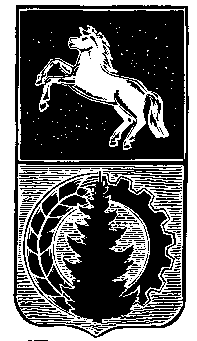 АДМИНИСТРАЦИЯ АСИНОВСКОГО РАЙОНАПОСТАНОВЛЕНИЕ06.11.2015                                                                                                                          № 1709г.АсиноОб утверждении муниципальной программы «Развитие коммунальной инфраструктуры в Асиновском районе»      В соответствии со статьей 179 Бюджетного кодекса Российской Федерации, постановлением Администрации Асиновского района от 27.07.2015 № 1166 «Об утверждении порядка принятия решений о разработке муниципальных программ Асиновского района, их формирования и реализации»:ПОСТАНОВЛЯЮ:Утвердить  муниципальную программу «Развитие  коммунальной    инфраструктуры    в Асиновском районе» согласно приложению  к настоящему постановлению.Настоящее   постановление   вступает    в   силу   с 1    января    2016 года,      подлежит официальному  опубликованию   в    средствах   массовой   информации  и     размещению   на официальном сайте муниципального образования «Асиновский район»  в   информационно – телекоммуникационной сети «Интернет».Контроль за исполнением настоящего постановления возложить на Первого заместителя Главы администрации Асиновского района по обеспечению жизнедеятельности и безопасности А.А. Юрченко.Глава Асиновского района                                                                             А.Е.ХаныговУтвержденапостановлениемадминистрации Асиновского района		от 06.11.2015                 N   1709   	МУНИЦИПАЛЬНАЯ ПРОГРАММА                                                                                    "РАЗВИТИЕ КОММУНАЛЬНОЙ ИНФРАСТРУКТУРЫ В АСИНОВСКОМ РАЙОНЕ"Паспорт муниципальной программы  «Развитие коммунальной инфраструктуры в Асиновском районе»Глава 1. ХАРАКТЕРИСТИКА ТЕКУЩЕГО СОСТОЯНИЯСФЕРЫ РЕАЛИЗАЦИИ МУНИЦИПАЛЬНОЙ ПРОГРАММЫИсходя из Концепции долгосрочного социально-экономического развития Российской Федерации на период до 2020 года, утвержденной Распоряжением Правительства Российской Федерации от 17.11.2008 N 1662-р (далее - Концепция развития Российской Федерации), и Стратегии социально-экономического развития Сибири до 2020 года, утвержденной Распоряжением Правительства Российской Федерации от 05.07.2010 N 1120-р (далее - Стратегия развития Сибири), стратегической целью развития Сибири и в целом Российской Федерации является обеспечение устойчивого повышения уровня и качества жизни населения на основе сбалансированной социально-экономической системы инновационного типа, гарантирующей национальную безопасность, динамичное развитие экономики и реализацию стратегических интересов России в мировом сообществе. В сфере жилищно-коммунального хозяйства приоритетные задачи социально-экономического развития Российской Федерации, как следует из Концепции развития Российской Федерации, Стратегии развития Сибири, достигаются через развитие и модернизацию коммунальной инфраструктуры, обеспечение снижения уровня износа ее объектов.Стратегическая цель развития Асиновского района определяет высокий уровень благосостояния населения и стандартов качества жизни, а в числе среднесрочных целей - развитая инфраструктура и благоприятные условия для жизни, работы, отдыха и воспитания детей, что предполагает проведение модернизации жилищно-коммунального хозяйства Асиновского рай	она.1. Характеристика и основные проблемы коммунального комплекса Асиновского района.Протяженность водопроводных сетей на конец 2014 года по сравнению с аналогичным периодом предыдущего года увеличилась на 2,4 км и составила 167,55 км, из которых 8 км нуждались в замене. За 2014 год в целом по Асиновскому району заменены 1,5 км водопроводных сетей. Замена сетей заключалась в проведении планово-предупредительных работ с целью предотвращения их преждевременного износа. Удельный вес замененных водопроводных сетей в общем протяжении водопроводных сетей, нуждающихся в замене, в текущем периоде составил 18%.В 2014 году насосными станциями было поднято 1557,424 тым.м3 воды, всем потребителям было отпущено 1236,91 тыс.м3 воды, что на 103,8 тыс.м3, или на 8% больше, чем в 2013 году.В структуре распределения отпуска воды своим потребителям в 2014 году 52% приходилось населению, 2% - бюджетофинансируемым организациям, 46% - прочим организациям.По-прежнему значительной остается утечка воды при транспортировке к потребителям вследствие неисправности труб водопроводной сети, их соединений, запорной арматуры, гидрантов, а также аварий на сети. В 2014 году потери при транспортировке воды 267,886 тыс.м3, или 17,8% от общего объема воды, поданной в сеть.Протяженность канализационных сетей на конец 2014 года составила 81,1 км, из которых 44 км (54%) нуждались в замене. Установленная пропускная способность очистных сооружений в текущем году составляла 11,9 тыс. куб. м в сутки. За 2014 год через систему канализации пропущено 728,898 тыс. куб. м сточных вод.В 2014 году 35 источников теплоснабжения суммарной мощностью 87,1 Гкал/ч обеспечивали теплом население и бюджетофинансируемые организации. Основную часть источников теплоснабжения, работающих на территории Асиновского района, составляют мелкие, маломощные источники, мощность которых не превышает 3 Гкал/ч. В общем числе источников теплоснабжения их доля составляет 77%. Все источники теплоснабжения работают на твердом топливе – уголь, дрова.Протяженность тепловых сетей в двухтрубном исчислении на конец 2014 года составляет 64,178 км, из которых 15,07 км (23,5%) нуждаются в замене. В 2014 году отпуск тепловой энергии составил 93,76 тыс.Гкал: населению 75%, бюджетофинансируемым организациям 11%. По сравнению с 2013 годом отпуск тепловой энергии уменьшился на 12%.В 2014 году потери тепла составили 50,731 тыс. Гкал или 34,0% от общего количества поданного в сеть тепла. Одним из главных условий надежности работы коммунального комплекса является обеспеченность объектов коммунальной инфраструктуры резервными источниками энергоснабжения.По состоянию на 01.01.2015 на территории Асиновского района имеются 3 дизель-электрических установки общей мощностью 240 кВт, посредством которых обеспечивается резервное энергоснабжение котельных. Однако для полного обеспечения резервными источниками энергоснабжения котельных по Асиновскому району требуется приобретение еще 11 дизель-электрических установок общей мощностью 1185 кВт.         Темпы модернизации коммунальной инфраструктуры не позволяют даже сохранить уровень износа коммунальных объектов. Динамика изменения данного показателя отрицательная.В целях изменения ситуации в отрасли необходимо применение комплексных мер в решении задач развития и модернизации инфраструктуры, которые в условиях сложившейся экономической ситуации возможны только в рамках программно-целевого подхода за счет вложения в модернизацию коммунальной инфраструктуры Асиновского района как привлеченных частных инвестиций, так и средств областного и местных бюджетов.2. Прогноз развития сферы реализации муниципальной программы.Выполнение задач муниципальной программы по развитию инженерной инфраструктуры прямым образом влияет на уровень обеспеченности населения Асиновского района коммунальными услугами и улучшение условий проживания. Кроме того, посредством модернизации объектов коммунального комплекса достигается повышение надежности систем инженерной инфраструктуры коммунального хозяйства и качества коммунальных услуг. Мероприятия муниципальной программы должны обеспечить создание условий для повышения инвестиционной привлекательности коммунальной сферы, привлечения частных инвестиций в отрасль и появления эффективных эксплуатирующих предприятий.Глава 2. ЦЕЛЬ И ЗАДАЧИ МУНИЦИПАЛЬНОЙ ПРОГРАММЫ,ПОКАЗАТЕЛИ ЦЕЛИ И ЗАДАЧ МУНИЦИПАЛЬНОЙ ПРОГРАММЫЦелью муниципальной программы является модернизация и развитие коммунальной инфраструктуры в Асиновском районе.Задачи муниципальной программы:- развитие коммунальной инфраструктуры; -обеспечение надежности функционирования коммунального комплекса Асиновского района;Перечень показателей цели и задач муниципальной программы и сведения о порядке сбора информации по показателям и методике их расчета представлены в приложении N 1 к муниципальной программе.Глава 3. РЕСУРСНОЕ ОБЕСПЕЧЕНИЕ МУНИЦИПАЛЬНОЙ ПРОГРАММЫРасходы на реализацию муниципальной программы с распределением по подпрограммам представлены в приложении N 2 к муниципальной программе.Ресурсное обеспечение реализации муниципальной программы за счет средств бюджета МО «Асиновский район» по главным распорядителям средств бюджета МО «Асиновский район» представлено в приложении N 3 к муниципальной программе.Глава 4. УПРАВЛЕНИЕ И КОНТРОЛЬ ЗА РЕАЛИЗАЦИЕЙМУНИЦИПАЛЬНОЙ ПРОГРАММЫ, В ТОМ ЧИСЛЕ АНАЛИЗРИСКОВ РЕАЛИЗАЦИИ МУНИЦИПАЛЬНОЙ ПРОГРАММЫОтветственным исполнителем муниципальной программы является отдел ЖКХ, строительства и транспорта администрации Асиновского района.Основным разработчиком муниципальной программы является отдел ЖКХ, строительства и транспорта администрации Асиновского района.Исполнители муниципальной программы: отдел ЖКХ, строительства и транспорта администрации Асиновского района, органы местного самоуправления поселений, МАУ «Асиновское имущественное казначейство»        Мероприятия по модернизации объектов коммунальной инфраструктуры реализуются за счет бюджетных ассигнований на осуществление бюджетных инвестиций в объекты капитального строительства муниципальной собственности в объеме, утвержденном Решением Думы Асиновского района о бюджете муниципального образования «Асиновский район» на соответствующий год.Для реализации мероприятий муниципальной программы предусматривается предоставление из областного бюджета субсидий бюджету муниципального образования «Асиновский район» на условиях софинансирования.Внешние риски реализации муниципальной программы:- изменение федерального законодательства в части перераспределения полномочий между Российской Федерацией, субъектами Российской Федерации и муниципальными образованиями;- изменение регионального законодательства в части финансирования программ;- природные и техногенные катастрофы.На выполнение муниципальной программы могут повлиять опережающие темпы инфляции, что приведет к повышению стоимости строительно-монтажных работ, а в результате - к невозможности реализации мероприятий в рамках ресурсного обеспечения, предусмотренного муниципальной программой, а также опережающие темпы износа коммунальной инфраструктуры в случае недостаточности объемов вкладываемых финансовых средств, в том числе из внебюджетных источников (частные инвестиции).Внутренние риски реализации муниципальной программы:- несвоевременное и не в полном объеме обеспечение финансирования.Указанные риски могут привести к значительному снижению эффективности реализуемых мер, направленных на решение задач, определенных муниципальной программой.Способами ограничения основных рисков являются:- регулярное взаимодействие с региональными органами исполнительной власти;- заключение соглашений с органами местного самоуправления муниципальных образований Асиновского района и строгий контроль за выполнением сторонами взятых обязательств;- привлечение внебюджетных ресурсов;- усиление контроля за ходом выполнения мероприятий муниципальной программы и совершенствование механизма текущего управления реализацией муниципальной программы;- своевременная корректировка мероприятий муниципальной программы.ПОДПРОГРАММА 1 "РАЗВИТИЕ И МОДЕРНИЗАЦИЯКОММУНАЛЬНОЙ ИНФРАСТРУКТУРЫ АСИНОВСКОГО РАЙОНА"Паспорт подпрограммы 1 "Развитие и модернизациякоммунальной инфраструктуры Асиновского района"Характеристика сферы реализации подпрограммы 1,основные проблемы в указанной сфере и прогноз развитияПротяженность водопроводных сетей на конец 2014 года составила 167,55 км, из которых 8 км нуждаются в замене.За 2014 год в целом по Асиновскому району было заменено 1,5 км водопроводных сетей. Удельный вес замененных водопроводных сетей в общей протяженности водопроводных сетей, нуждающихся в замене, в 2014 году составил 18%.В 2014 году потери при транспортировке воды составили 267,886 тыс.м3 или 17,8% от общего объема воды, поданной в сеть.Протяженность канализационных сетей на конец 2014 года составила 81,1 км, из которых 54% нуждаются в замене. За 2014 год по Асиновскому району канализационные сети не заменялись.Протяженность тепловых сетей в двухтрубном исчислении на конец 2014 года составила 64,178 км, из которых 23,5% - ветхие. За 2014 год тепловые сети не заменялись.В 2014 году потери тепла составили 50,731 тыс. Гкал или 34,0% от общего количества поданного в сеть тепла.Темпы старения инфраструктуры опережают темпы модернизации.В связи с тем, что отрасль жилищно-коммунального хозяйства в настоящее время не обладает инвестиционной привлекательностью, имеет место низкий уровень активности частных инвесторов. Данная ситуация обусловлена длительными сроками возврата инвестиций и опережающим ростом цен на энергетические ресурсы (электрическая энергия, уголь). Органы местного самоуправления муниципальных образований Асиновского района в силу ограниченных возможностей соответствующих бюджетов не в состоянии самостоятельно обеспечить проведение модернизации коммунальной инфраструктуры, функционирующей на территории муниципальных образований.Результатом отсутствия достаточного финансирования мероприятий по модернизации коммунальной инфраструктуры станет дальнейшее старение и увеличивающийся износ основных фондов, рост утечек и неучтенного расхода воды в сетях водоснабжения, потерь в тепловых сетях, количества аварий в системах отопления, водоснабжения и водоотведения, тарифов на коммунальные услуги.Ввиду серьезности указанных проблем их решение представляется возможным только в рамках программно-целевого подхода за счет увеличения бюджетных ассигнований в модернизацию коммунальной инфраструктуры Асиновского района.Для достижения цели модернизации и развития коммунальной инфраструктуры в Томской области необходимо решение задачи по обеспечению надежности и эффективности функционирования коммунального комплекса путем осуществления бюджетных инвестиций, направленных на обновление и создание новых объектов коммунальной инфраструктуры. При этом достижение цели и положительную динамику в отрасли характеризуют увеличение стоимости основных фондов систем теплоснабжения, водоснабжения и водоотведения а также уровень оборудования жилищного фонда Асиновского района отоплением и водопроводом.Выполнение мероприятий подпрограммы 1 должно способствовать повышению уровня обеспеченности населения региона коммунальными услугами и их качества.Перечень показателей цели и задач подпрограммы 1 и сведения о порядке сбора информации по показателям и методике их расчета представлены в таблице 1.Перечень основных мероприятий и ресурсное обеспечение реализации подпрограммы 1 представлены в таблице 2.Таблица 1. Перечень показателей цели и задач подпрограммы 1 и сведения о порядке сбора информации по показателям и методике их расчетаТаблица 2. Перечень основных мероприятий и ресурсное обеспечениереализации подпрограммы 1ПОДПРОГРАММА 2 "ПОДГОТОВКА ОБЪЕКТОВ КОММУНАЛЬНОГО КОМПЛЕКСААСИНОВСКОГО РАЙОНА К ПРОХОЖДЕНИЮ ОТОПИТЕЛЬНОГО ПЕРИОДА"Паспорт подпрограммы 2 " Подготовка объектов коммунального комплекса Асиновского района к прохождению отопительного периода»Характеристика сферы реализации подпрограммы 2,основные проблемы в указанной сфере и прогноз развития        Для обеспечения жизнедеятельности населения на территории Асиновского района используются централизованные системы теплоснабжения, водоснабжения и водоотведения, которые представляют собой комплекс инженерных сооружений. Из-за ветхости тепловых и водопроводных сетей часто возникают аварийные ситуации, в результате чего происходят потери тепловой энергии и воды, увеличиваются затраты на устранение аварий на сетях.Протяженность водопроводных сетей на конец 2014 года составила 167,55 км, из которых 8 км нуждаются в замене.За 2014 год в целом по Асиновскому району было заменено 1,5 км водопроводных сетей. Удельный вес замененных водопроводных сетей в общей протяженности водопроводных сетей, нуждающихся в замене, в 2014 году составил 18%.В 2014 году потери при транспортировке воды составили 267,886 тыс.м3 или 17,8% от общего объема воды, поданной в сеть.Протяженность канализационных сетей на конец 2014 года составила 81,1 км, из которых 54% нуждаются в замене. За 2014 год по Асиновскому району канализационные сети не заменялись.Протяженность тепловых сетей в двухтрубном исчислении на конец 2014 года составила 64,178 км, из которых 23,5% - ветхие. За 2014 год тепловые сети не заменялись.В 2014 году потери тепла составили 50,731 тыс. Гкал или 34,0% от общего количества поданного в сеть тепла.Темпы старения инфраструктуры опережают темпы модернизации.Органы местного самоуправления муниципальных образований Асиновского района в силу ограниченных возможностей соответствующих бюджетов не в состоянии самостоятельно обеспечить проведение капитальных ремонтов коммунальной инфраструктуры, функционирующей на территории муниципальных образований. Потребность в финансировании капитального ремонта для поддержания работоспособности объектов коммунальной инфраструктуры и снижения аварийности в период прохождения отопительного сезона составляет не менее 30 млн рублей ежегодно.Результатом отсутствия достаточного финансирования мероприятий станет дальнейшее старение и увеличивающийся износ основных фондов, рост утечек и неучтенного расхода воды в сетях водоснабжения, потерь в тепловых сетях, количества аварий в системах отопления, водоснабжения и водоотведения, тарифов на коммунальные услуги.Ввиду серьезности указанных проблем их решение представляется возможным только в рамках программно-целевого подхода за счет увеличения бюджетных ассигнований в модернизацию коммунальной инфраструктуры Асиновского района.Выполнение мероприятий подпрограммы 2 должно обеспечить повышение надежности инженерных систем и снижение количества аварий в системах теплоснабжения, водоснабжения и водоотведения коммунальной инфраструктуры Асиновского района.Перечень показателей цели и задач подпрограммы 2 и сведения о порядке сбора информации по показателям и методике их расчета представлены в таблице 3.Перечень основных мероприятий и ресурсное обеспечение реализации подпрограммы 2 представлены в таблице 4.Таблица 3. Перечень показателей цели и задач подпрограммы 2 и сведения о порядке сбора информации по показателям и методике их расчетаТаблица 4. Перечень основных мероприятий и ресурсное обеспечениереализации подпрограммы 2Приложение N 1к муниципальной программе"Развитие коммунальной инфраструктуры в Асиновском районе"ПЕРЕЧЕНЬПОКАЗАТЕЛЕЙ ЦЕЛИ И ЗАДАЧ МУНИЦИПАЛЬНОЙ ПРОГРАММЫИ СВЕДЕНИЯ О ПОРЯДКЕ СБОРА ИНФОРМАЦИИПО ПОКАЗАТЕЛЯМ И МЕТОДИКЕ ИХ РАСЧЕТАПриложение N 2к муниципальной программе"Развитие коммунальной инфраструктуры в Асиновском районе"РЕСУРСНОЕ ОБЕСПЕЧЕНИЕ МУНИЦИПАЛЬНОЙ ПРОГРАММЫПриложение N 3к муниципальной программе"Развитие коммунальной инфраструктуры в Асиновском районе"РЕСУРСНОЕ ОБЕСПЕЧЕНИЕ РЕАЛИЗАЦИИ МУНИЦИПАЛЬНОЙ ПРОГРАММЫЗА СЧЕТ СРЕДСТВ БЮДЖЕТА МО «АСИНОВСКИЙ РАЙОН» ПО ГЛАВНЫМ РАСПОРЯДИТЕЛЯМ СРЕДСТВ БЮДЖЕТА МО «АСИНОВСКИЙ РАЙОН»Наименование муниципальной программыМуниципальная программа "Развитие коммунальной инфраструктуры в Асиновском районе" (далее – муниципальная программа)Муниципальная программа "Развитие коммунальной инфраструктуры в Асиновском районе" (далее – муниципальная программа)Муниципальная программа "Развитие коммунальной инфраструктуры в Асиновском районе" (далее – муниципальная программа)Муниципальная программа "Развитие коммунальной инфраструктуры в Асиновском районе" (далее – муниципальная программа)Муниципальная программа "Развитие коммунальной инфраструктуры в Асиновском районе" (далее – муниципальная программа)Муниципальная программа "Развитие коммунальной инфраструктуры в Асиновском районе" (далее – муниципальная программа)Муниципальная программа "Развитие коммунальной инфраструктуры в Асиновском районе" (далее – муниципальная программа)Муниципальная программа "Развитие коммунальной инфраструктуры в Асиновском районе" (далее – муниципальная программа)Муниципальная программа "Развитие коммунальной инфраструктуры в Асиновском районе" (далее – муниципальная программа)Муниципальная программа "Развитие коммунальной инфраструктуры в Асиновском районе" (далее – муниципальная программа)Муниципальная программа "Развитие коммунальной инфраструктуры в Асиновском районе" (далее – муниципальная программа)Муниципальная программа "Развитие коммунальной инфраструктуры в Асиновском районе" (далее – муниципальная программа)Муниципальная программа "Развитие коммунальной инфраструктуры в Асиновском районе" (далее – муниципальная программа)Муниципальная программа "Развитие коммунальной инфраструктуры в Асиновском районе" (далее – муниципальная программа)Муниципальная программа "Развитие коммунальной инфраструктуры в Асиновском районе" (далее – муниципальная программа)Муниципальная программа "Развитие коммунальной инфраструктуры в Асиновском районе" (далее – муниципальная программа)Ответственный исполнитель муниципальной программыОтдел ЖКХ, строительства и транспорта администрации Асиновского районаОтдел ЖКХ, строительства и транспорта администрации Асиновского районаОтдел ЖКХ, строительства и транспорта администрации Асиновского районаОтдел ЖКХ, строительства и транспорта администрации Асиновского районаОтдел ЖКХ, строительства и транспорта администрации Асиновского районаОтдел ЖКХ, строительства и транспорта администрации Асиновского районаОтдел ЖКХ, строительства и транспорта администрации Асиновского районаОтдел ЖКХ, строительства и транспорта администрации Асиновского районаОтдел ЖКХ, строительства и транспорта администрации Асиновского районаОтдел ЖКХ, строительства и транспорта администрации Асиновского районаОтдел ЖКХ, строительства и транспорта администрации Асиновского районаОтдел ЖКХ, строительства и транспорта администрации Асиновского районаОтдел ЖКХ, строительства и транспорта администрации Асиновского районаОтдел ЖКХ, строительства и транспорта администрации Асиновского районаОтдел ЖКХ, строительства и транспорта администрации Асиновского районаОтдел ЖКХ, строительства и транспорта администрации Асиновского районаСоисполнители муниципальной программыОтдел ЖКХ, строительства и транспорта администрации Асиновского районаОтдел ЖКХ, строительства и транспорта администрации Асиновского районаОтдел ЖКХ, строительства и транспорта администрации Асиновского районаОтдел ЖКХ, строительства и транспорта администрации Асиновского районаОтдел ЖКХ, строительства и транспорта администрации Асиновского районаОтдел ЖКХ, строительства и транспорта администрации Асиновского районаОтдел ЖКХ, строительства и транспорта администрации Асиновского районаОтдел ЖКХ, строительства и транспорта администрации Асиновского районаОтдел ЖКХ, строительства и транспорта администрации Асиновского районаОтдел ЖКХ, строительства и транспорта администрации Асиновского районаОтдел ЖКХ, строительства и транспорта администрации Асиновского районаОтдел ЖКХ, строительства и транспорта администрации Асиновского районаОтдел ЖКХ, строительства и транспорта администрации Асиновского районаОтдел ЖКХ, строительства и транспорта администрации Асиновского районаОтдел ЖКХ, строительства и транспорта администрации Асиновского районаОтдел ЖКХ, строительства и транспорта администрации Асиновского районаУчастники муниципальной программыОтдел ЖКХ, строительства и транспорта администрации Асиновского района, органы местного самоуправления поселений, МАУ «Асиновское имущественное казначейство»Отдел ЖКХ, строительства и транспорта администрации Асиновского района, органы местного самоуправления поселений, МАУ «Асиновское имущественное казначейство»Отдел ЖКХ, строительства и транспорта администрации Асиновского района, органы местного самоуправления поселений, МАУ «Асиновское имущественное казначейство»Отдел ЖКХ, строительства и транспорта администрации Асиновского района, органы местного самоуправления поселений, МАУ «Асиновское имущественное казначейство»Отдел ЖКХ, строительства и транспорта администрации Асиновского района, органы местного самоуправления поселений, МАУ «Асиновское имущественное казначейство»Отдел ЖКХ, строительства и транспорта администрации Асиновского района, органы местного самоуправления поселений, МАУ «Асиновское имущественное казначейство»Отдел ЖКХ, строительства и транспорта администрации Асиновского района, органы местного самоуправления поселений, МАУ «Асиновское имущественное казначейство»Отдел ЖКХ, строительства и транспорта администрации Асиновского района, органы местного самоуправления поселений, МАУ «Асиновское имущественное казначейство»Отдел ЖКХ, строительства и транспорта администрации Асиновского района, органы местного самоуправления поселений, МАУ «Асиновское имущественное казначейство»Отдел ЖКХ, строительства и транспорта администрации Асиновского района, органы местного самоуправления поселений, МАУ «Асиновское имущественное казначейство»Отдел ЖКХ, строительства и транспорта администрации Асиновского района, органы местного самоуправления поселений, МАУ «Асиновское имущественное казначейство»Отдел ЖКХ, строительства и транспорта администрации Асиновского района, органы местного самоуправления поселений, МАУ «Асиновское имущественное казначейство»Отдел ЖКХ, строительства и транспорта администрации Асиновского района, органы местного самоуправления поселений, МАУ «Асиновское имущественное казначейство»Отдел ЖКХ, строительства и транспорта администрации Асиновского района, органы местного самоуправления поселений, МАУ «Асиновское имущественное казначейство»Отдел ЖКХ, строительства и транспорта администрации Асиновского района, органы местного самоуправления поселений, МАУ «Асиновское имущественное казначейство»Отдел ЖКХ, строительства и транспорта администрации Асиновского района, органы местного самоуправления поселений, МАУ «Асиновское имущественное казначейство»Среднесрочная цель социально-экономического развития Асиновского района , на реализацию которой направлена муниципальная программаРазвитие инфраструктурыРазвитие инфраструктурыРазвитие инфраструктурыРазвитие инфраструктурыРазвитие инфраструктурыРазвитие инфраструктурыРазвитие инфраструктурыРазвитие инфраструктурыРазвитие инфраструктурыРазвитие инфраструктурыРазвитие инфраструктурыРазвитие инфраструктурыРазвитие инфраструктурыРазвитие инфраструктурыРазвитие инфраструктурыРазвитие инфраструктурыЦель муниципальной программыМодернизация и развитие коммунальной инфраструктуры в Асиновском районеМодернизация и развитие коммунальной инфраструктуры в Асиновском районеМодернизация и развитие коммунальной инфраструктуры в Асиновском районеМодернизация и развитие коммунальной инфраструктуры в Асиновском районеМодернизация и развитие коммунальной инфраструктуры в Асиновском районеМодернизация и развитие коммунальной инфраструктуры в Асиновском районеМодернизация и развитие коммунальной инфраструктуры в Асиновском районеМодернизация и развитие коммунальной инфраструктуры в Асиновском районеМодернизация и развитие коммунальной инфраструктуры в Асиновском районеМодернизация и развитие коммунальной инфраструктуры в Асиновском районеМодернизация и развитие коммунальной инфраструктуры в Асиновском районеМодернизация и развитие коммунальной инфраструктуры в Асиновском районеМодернизация и развитие коммунальной инфраструктуры в Асиновском районеМодернизация и развитие коммунальной инфраструктуры в Асиновском районеМодернизация и развитие коммунальной инфраструктуры в Асиновском районеМодернизация и развитие коммунальной инфраструктуры в Асиновском районеПоказатели цели муниципальной программы и их значения (с детализацией по годам реализации)ПоказателиПоказатели2015 год2015 год2016 год2016 год2017 год2017 год2017 год2018 год2018 год2019 год2019 год2020 год2020 год2021 годПоказатели цели муниципальной программы и их значения (с детализацией по годам реализации)Прирост стоимости основных фондов систем теплоснабжения, водоснабжения и водоотведения к базовому периоду, %Прирост стоимости основных фондов систем теплоснабжения, водоснабжения и водоотведения к базовому периоду, %111,21,21,41,41,41,61,61,81,82,12,12,3Показатели цели муниципальной программы и их значения (с детализацией по годам реализации)Количество аварий в системах теплоснабжения, водоснабжения, водоотведения и очистки сточных вод, ед.Количество аварий в системах теплоснабжения, водоснабжения, водоотведения и очистки сточных вод, ед.Задачи муниципальной программыЗадача 1. Развитие коммунальной инфраструктуры Асиновского районаЗадача 2. Обеспечение надежности функционирования коммунального комплекса Асиновского районаЗадача 1. Развитие коммунальной инфраструктуры Асиновского районаЗадача 2. Обеспечение надежности функционирования коммунального комплекса Асиновского районаЗадача 1. Развитие коммунальной инфраструктуры Асиновского районаЗадача 2. Обеспечение надежности функционирования коммунального комплекса Асиновского районаЗадача 1. Развитие коммунальной инфраструктуры Асиновского районаЗадача 2. Обеспечение надежности функционирования коммунального комплекса Асиновского районаЗадача 1. Развитие коммунальной инфраструктуры Асиновского районаЗадача 2. Обеспечение надежности функционирования коммунального комплекса Асиновского районаЗадача 1. Развитие коммунальной инфраструктуры Асиновского районаЗадача 2. Обеспечение надежности функционирования коммунального комплекса Асиновского районаЗадача 1. Развитие коммунальной инфраструктуры Асиновского районаЗадача 2. Обеспечение надежности функционирования коммунального комплекса Асиновского районаЗадача 1. Развитие коммунальной инфраструктуры Асиновского районаЗадача 2. Обеспечение надежности функционирования коммунального комплекса Асиновского районаЗадача 1. Развитие коммунальной инфраструктуры Асиновского районаЗадача 2. Обеспечение надежности функционирования коммунального комплекса Асиновского районаЗадача 1. Развитие коммунальной инфраструктуры Асиновского районаЗадача 2. Обеспечение надежности функционирования коммунального комплекса Асиновского районаЗадача 1. Развитие коммунальной инфраструктуры Асиновского районаЗадача 2. Обеспечение надежности функционирования коммунального комплекса Асиновского районаЗадача 1. Развитие коммунальной инфраструктуры Асиновского районаЗадача 2. Обеспечение надежности функционирования коммунального комплекса Асиновского районаЗадача 1. Развитие коммунальной инфраструктуры Асиновского районаЗадача 2. Обеспечение надежности функционирования коммунального комплекса Асиновского районаЗадача 1. Развитие коммунальной инфраструктуры Асиновского районаЗадача 2. Обеспечение надежности функционирования коммунального комплекса Асиновского районаЗадача 1. Развитие коммунальной инфраструктуры Асиновского районаЗадача 2. Обеспечение надежности функционирования коммунального комплекса Асиновского районаЗадача 1. Развитие коммунальной инфраструктуры Асиновского районаЗадача 2. Обеспечение надежности функционирования коммунального комплекса Асиновского районаПоказатели задач муниципальной программы и их значения (с детализацией по годам реализации)ПоказателиПоказатели2015 год2015 год2016 год2016 год2017 год2017 год2018 год2018 год2018 год2019 год2019 год2020 год2020 год2021 годПоказатели задач муниципальной программы и их значения (с детализацией по годам реализации)Задача 1. Развитие коммунальной инфраструктуры Асиновского района   Задача 1. Развитие коммунальной инфраструктуры Асиновского района   Задача 1. Развитие коммунальной инфраструктуры Асиновского района   Задача 1. Развитие коммунальной инфраструктуры Асиновского района   Задача 1. Развитие коммунальной инфраструктуры Асиновского района   Задача 1. Развитие коммунальной инфраструктуры Асиновского района   Задача 1. Развитие коммунальной инфраструктуры Асиновского района   Задача 1. Развитие коммунальной инфраструктуры Асиновского района   Задача 1. Развитие коммунальной инфраструктуры Асиновского района   Задача 1. Развитие коммунальной инфраструктуры Асиновского района   Задача 1. Развитие коммунальной инфраструктуры Асиновского района   Задача 1. Развитие коммунальной инфраструктуры Асиновского района   Задача 1. Развитие коммунальной инфраструктуры Асиновского района   Задача 1. Развитие коммунальной инфраструктуры Асиновского района   Задача 1. Развитие коммунальной инфраструктуры Асиновского района   Задача 1. Развитие коммунальной инфраструктуры Асиновского района   Показатели задач муниципальной программы и их значения (с детализацией по годам реализации)Оборудование всего жилищного фонда по Асиновскому району отоплением, %Оборудование всего жилищного фонда по Асиновскому району отоплением, %30,930,931,131,131,331,331,531,531,531,731,731,931,932,0Показатели задач муниципальной программы и их значения (с детализацией по годам реализации)Оборудование всего жилищного фонда по Асиновскому району водопроводом, %Оборудование всего жилищного фонда по Асиновскому району водопроводом, %33,933,934,134,134,334,334,534,534,534,734,734,934,935,1Задача 2 Обеспечение надежности функционирования коммунального комплекса Асиновского районаЗадача 2 Обеспечение надежности функционирования коммунального комплекса Асиновского районаЗадача 2 Обеспечение надежности функционирования коммунального комплекса Асиновского районаЗадача 2 Обеспечение надежности функционирования коммунального комплекса Асиновского районаЗадача 2 Обеспечение надежности функционирования коммунального комплекса Асиновского районаЗадача 2 Обеспечение надежности функционирования коммунального комплекса Асиновского районаЗадача 2 Обеспечение надежности функционирования коммунального комплекса Асиновского районаЗадача 2 Обеспечение надежности функционирования коммунального комплекса Асиновского районаЗадача 2 Обеспечение надежности функционирования коммунального комплекса Асиновского районаЗадача 2 Обеспечение надежности функционирования коммунального комплекса Асиновского районаЗадача 2 Обеспечение надежности функционирования коммунального комплекса Асиновского районаЗадача 2 Обеспечение надежности функционирования коммунального комплекса Асиновского районаЗадача 2 Обеспечение надежности функционирования коммунального комплекса Асиновского районаЗадача 2 Обеспечение надежности функционирования коммунального комплекса Асиновского районаЗадача 2 Обеспечение надежности функционирования коммунального комплекса Асиновского районаЗадача 2 Обеспечение надежности функционирования коммунального комплекса Асиновского районаСнижение аварий в системах теплоснабжения, водоснабжения, водоотведения и очистки сточных вод по отношению к предыдущему периоду, %Снижение аварий в системах теплоснабжения, водоснабжения, водоотведения и очистки сточных вод по отношению к предыдущему периоду, %00222222222222Подпрограммы муниципальной программыПодпрограмма 1 «Развитие и модернизация коммунальной инфраструктуры Асиновского района» Подпрограмма 2  « Подготовка объектов коммунального комплекса Асиновского района к прохождению отопительного периода»Подпрограмма 1 «Развитие и модернизация коммунальной инфраструктуры Асиновского района» Подпрограмма 2  « Подготовка объектов коммунального комплекса Асиновского района к прохождению отопительного периода»Подпрограмма 1 «Развитие и модернизация коммунальной инфраструктуры Асиновского района» Подпрограмма 2  « Подготовка объектов коммунального комплекса Асиновского района к прохождению отопительного периода»Подпрограмма 1 «Развитие и модернизация коммунальной инфраструктуры Асиновского района» Подпрограмма 2  « Подготовка объектов коммунального комплекса Асиновского района к прохождению отопительного периода»Подпрограмма 1 «Развитие и модернизация коммунальной инфраструктуры Асиновского района» Подпрограмма 2  « Подготовка объектов коммунального комплекса Асиновского района к прохождению отопительного периода»Подпрограмма 1 «Развитие и модернизация коммунальной инфраструктуры Асиновского района» Подпрограмма 2  « Подготовка объектов коммунального комплекса Асиновского района к прохождению отопительного периода»Подпрограмма 1 «Развитие и модернизация коммунальной инфраструктуры Асиновского района» Подпрограмма 2  « Подготовка объектов коммунального комплекса Асиновского района к прохождению отопительного периода»Подпрограмма 1 «Развитие и модернизация коммунальной инфраструктуры Асиновского района» Подпрограмма 2  « Подготовка объектов коммунального комплекса Асиновского района к прохождению отопительного периода»Подпрограмма 1 «Развитие и модернизация коммунальной инфраструктуры Асиновского района» Подпрограмма 2  « Подготовка объектов коммунального комплекса Асиновского района к прохождению отопительного периода»Подпрограмма 1 «Развитие и модернизация коммунальной инфраструктуры Асиновского района» Подпрограмма 2  « Подготовка объектов коммунального комплекса Асиновского района к прохождению отопительного периода»Подпрограмма 1 «Развитие и модернизация коммунальной инфраструктуры Асиновского района» Подпрограмма 2  « Подготовка объектов коммунального комплекса Асиновского района к прохождению отопительного периода»Подпрограмма 1 «Развитие и модернизация коммунальной инфраструктуры Асиновского района» Подпрограмма 2  « Подготовка объектов коммунального комплекса Асиновского района к прохождению отопительного периода»Подпрограмма 1 «Развитие и модернизация коммунальной инфраструктуры Асиновского района» Подпрограмма 2  « Подготовка объектов коммунального комплекса Асиновского района к прохождению отопительного периода»Подпрограмма 1 «Развитие и модернизация коммунальной инфраструктуры Асиновского района» Подпрограмма 2  « Подготовка объектов коммунального комплекса Асиновского района к прохождению отопительного периода»Подпрограмма 1 «Развитие и модернизация коммунальной инфраструктуры Асиновского района» Подпрограмма 2  « Подготовка объектов коммунального комплекса Асиновского района к прохождению отопительного периода»Подпрограмма 1 «Развитие и модернизация коммунальной инфраструктуры Асиновского района» Подпрограмма 2  « Подготовка объектов коммунального комплекса Асиновского района к прохождению отопительного периода»Ведомственные целевые программы, входящие в состав муниципальной программы (далее - ВЦП)отсутствуютотсутствуютотсутствуютотсутствуютотсутствуютотсутствуютотсутствуютотсутствуютотсутствуютотсутствуютотсутствуютотсутствуютотсутствуютотсутствуютотсутствуютотсутствуютСроки реализации муниципальной программы2016 - 2021 годы2016 - 2021 годы2016 - 2021 годы2016 - 2021 годы2016 - 2021 годы2016 - 2021 годы2016 - 2021 годы2016 - 2021 годы2016 - 2021 годы2016 - 2021 годы2016 - 2021 годы2016 - 2021 годы2016 - 2021 годы2016 - 2021 годы2016 - 2021 годы2016 - 2021 годыОбъем и источники финансирования муниципальной программы (с детализацией по годам реализации), тыс. рублейИсточникиВсегоВсего2016 год2016 год2017 год2017 год2018 год2018 год2018 год2019 год2019 год2020 год2020 год2021 год2021 годОбъем и источники финансирования муниципальной программы (с детализацией по годам реализации), тыс. рублейФедеральный бюджет (по согласованию)0,00,00,00,00,00,00,00,00,00,00,00,00,00,00,0Объем и источники финансирования муниципальной программы (с детализацией по годам реализации), тыс. рублейОбластной бюджет427014,01427014,0138792,6938792,69193179,19193179,19195042,13195042,13195042,130,00,00,00,00,00,0Объем и источники финансирования муниципальной программы (с детализацией по годам реализации), тыс. рублейМестные бюджеты (по согласованию)188425,65188425,6566870,8366870,8361239,3661239,3660315,4660315,4660315,460,00,00,00,00,00,0Объем и источники финансирования муниципальной программы (с детализацией по годам реализации), тыс. рублейВнебюджетные источники (по согласованию)0,00,00,00,00,00,00,00,00,00,00,00,00,00,00,0Объем и источники финансирования муниципальной программы (с детализацией по годам реализации), тыс. рублейВсего по источникам615439,66615439,66105663,52105663,52254418,55254418,55255357,59255357,59255357,59Наименование подпрограммыПодпрограмма 1 "Развитие и модернизация коммунальной инфраструктуры Асиновского района" (далее - подпрограмма 1)Подпрограмма 1 "Развитие и модернизация коммунальной инфраструктуры Асиновского района" (далее - подпрограмма 1)Подпрограмма 1 "Развитие и модернизация коммунальной инфраструктуры Асиновского района" (далее - подпрограмма 1)Подпрограмма 1 "Развитие и модернизация коммунальной инфраструктуры Асиновского района" (далее - подпрограмма 1)Подпрограмма 1 "Развитие и модернизация коммунальной инфраструктуры Асиновского района" (далее - подпрограмма 1)Подпрограмма 1 "Развитие и модернизация коммунальной инфраструктуры Асиновского района" (далее - подпрограмма 1)Подпрограмма 1 "Развитие и модернизация коммунальной инфраструктуры Асиновского района" (далее - подпрограмма 1)Подпрограмма 1 "Развитие и модернизация коммунальной инфраструктуры Асиновского района" (далее - подпрограмма 1)Подпрограмма 1 "Развитие и модернизация коммунальной инфраструктуры Асиновского района" (далее - подпрограмма 1)Подпрограмма 1 "Развитие и модернизация коммунальной инфраструктуры Асиновского района" (далее - подпрограмма 1)Подпрограмма 1 "Развитие и модернизация коммунальной инфраструктуры Асиновского района" (далее - подпрограмма 1)Соисполнитель муниципальной программы (ответственный за подпрограмму)Отдел ЖКХ, строительства и транспорта администрации Асиновского районаОтдел ЖКХ, строительства и транспорта администрации Асиновского районаОтдел ЖКХ, строительства и транспорта администрации Асиновского районаОтдел ЖКХ, строительства и транспорта администрации Асиновского районаОтдел ЖКХ, строительства и транспорта администрации Асиновского районаОтдел ЖКХ, строительства и транспорта администрации Асиновского районаОтдел ЖКХ, строительства и транспорта администрации Асиновского районаОтдел ЖКХ, строительства и транспорта администрации Асиновского районаОтдел ЖКХ, строительства и транспорта администрации Асиновского районаОтдел ЖКХ, строительства и транспорта администрации Асиновского районаОтдел ЖКХ, строительства и транспорта администрации Асиновского районаУчастник подпрограммыОтдел ЖКХ, строительства и транспорта администрации Асиновского района, органы местного самоуправления поселений, МАУ «Асиновское имущественное казначейство»Отдел ЖКХ, строительства и транспорта администрации Асиновского района, органы местного самоуправления поселений, МАУ «Асиновское имущественное казначейство»Отдел ЖКХ, строительства и транспорта администрации Асиновского района, органы местного самоуправления поселений, МАУ «Асиновское имущественное казначейство»Отдел ЖКХ, строительства и транспорта администрации Асиновского района, органы местного самоуправления поселений, МАУ «Асиновское имущественное казначейство»Отдел ЖКХ, строительства и транспорта администрации Асиновского района, органы местного самоуправления поселений, МАУ «Асиновское имущественное казначейство»Отдел ЖКХ, строительства и транспорта администрации Асиновского района, органы местного самоуправления поселений, МАУ «Асиновское имущественное казначейство»Отдел ЖКХ, строительства и транспорта администрации Асиновского района, органы местного самоуправления поселений, МАУ «Асиновское имущественное казначейство»Отдел ЖКХ, строительства и транспорта администрации Асиновского района, органы местного самоуправления поселений, МАУ «Асиновское имущественное казначейство»Отдел ЖКХ, строительства и транспорта администрации Асиновского района, органы местного самоуправления поселений, МАУ «Асиновское имущественное казначейство»Отдел ЖКХ, строительства и транспорта администрации Асиновского района, органы местного самоуправления поселений, МАУ «Асиновское имущественное казначейство»Отдел ЖКХ, строительства и транспорта администрации Асиновского района, органы местного самоуправления поселений, МАУ «Асиновское имущественное казначейство»Цель подпрограммыРазвитие коммунальной инфраструктуры Асиновского районаРазвитие коммунальной инфраструктуры Асиновского районаРазвитие коммунальной инфраструктуры Асиновского районаРазвитие коммунальной инфраструктуры Асиновского районаРазвитие коммунальной инфраструктуры Асиновского районаРазвитие коммунальной инфраструктуры Асиновского районаРазвитие коммунальной инфраструктуры Асиновского районаРазвитие коммунальной инфраструктуры Асиновского районаРазвитие коммунальной инфраструктуры Асиновского районаРазвитие коммунальной инфраструктуры Асиновского районаРазвитие коммунальной инфраструктуры Асиновского районаПоказатели цели подпрограммы и их значения (с детализацией по годам реализации)Показатели2015 год2016 год2017 год2018 год2019 год2020 год2020 год2021 год2021 годПоказатели цели подпрограммы и их значения (с детализацией по годам реализации)Оборудование всего жилищного фонда по Асиновскому району отоплением, %30,931,131,331,531,731,931,932,032,0Показатели цели подпрограммы и их значения (с детализацией по годам реализации)Оборудование всего жилищного фонда по Асиновскому району водопроводом, %33,934,134,334,534,734,934,935,135,1Ведомственные целевые программы, входящие в состав подпрограммыотсутствуютотсутствуютотсутствуютотсутствуютотсутствуютотсутствуютотсутствуютотсутствуютотсутствуютотсутствуютотсутствуютЗадачи подпрограммыЗадача 1. Разработка проектно-сметной документации модернизации объектов инженерной инфраструктурыЗадача 2. Модернизация инженерной инфраструктуры коммунального комплекса Асиновского районаЗадача 1. Разработка проектно-сметной документации модернизации объектов инженерной инфраструктурыЗадача 2. Модернизация инженерной инфраструктуры коммунального комплекса Асиновского районаЗадача 1. Разработка проектно-сметной документации модернизации объектов инженерной инфраструктурыЗадача 2. Модернизация инженерной инфраструктуры коммунального комплекса Асиновского районаЗадача 1. Разработка проектно-сметной документации модернизации объектов инженерной инфраструктурыЗадача 2. Модернизация инженерной инфраструктуры коммунального комплекса Асиновского районаЗадача 1. Разработка проектно-сметной документации модернизации объектов инженерной инфраструктурыЗадача 2. Модернизация инженерной инфраструктуры коммунального комплекса Асиновского районаЗадача 1. Разработка проектно-сметной документации модернизации объектов инженерной инфраструктурыЗадача 2. Модернизация инженерной инфраструктуры коммунального комплекса Асиновского районаЗадача 1. Разработка проектно-сметной документации модернизации объектов инженерной инфраструктурыЗадача 2. Модернизация инженерной инфраструктуры коммунального комплекса Асиновского районаЗадача 1. Разработка проектно-сметной документации модернизации объектов инженерной инфраструктурыЗадача 2. Модернизация инженерной инфраструктуры коммунального комплекса Асиновского районаЗадача 1. Разработка проектно-сметной документации модернизации объектов инженерной инфраструктурыЗадача 2. Модернизация инженерной инфраструктуры коммунального комплекса Асиновского районаЗадача 1. Разработка проектно-сметной документации модернизации объектов инженерной инфраструктурыЗадача 2. Модернизация инженерной инфраструктуры коммунального комплекса Асиновского районаЗадача 1. Разработка проектно-сметной документации модернизации объектов инженерной инфраструктурыЗадача 2. Модернизация инженерной инфраструктуры коммунального комплекса Асиновского районаПоказатели задач подпрограммы и их значения (с детализацией по годам реализации)Показатели2015 год2016 год2017 год2018 год2019 год2020 год2020 год2021 год2021 годПоказатели задач подпрограммы и их значения (с детализацией по годам реализации)Задача 1. Разработка проектно-сметной документации модернизации объектов инженерной инфраструктурыЗадача 1. Разработка проектно-сметной документации модернизации объектов инженерной инфраструктурыЗадача 1. Разработка проектно-сметной документации модернизации объектов инженерной инфраструктурыЗадача 1. Разработка проектно-сметной документации модернизации объектов инженерной инфраструктурыЗадача 1. Разработка проектно-сметной документации модернизации объектов инженерной инфраструктурыЗадача 1. Разработка проектно-сметной документации модернизации объектов инженерной инфраструктурыЗадача 1. Разработка проектно-сметной документации модернизации объектов инженерной инфраструктурыЗадача 1. Разработка проектно-сметной документации модернизации объектов инженерной инфраструктурыЗадача 1. Разработка проектно-сметной документации модернизации объектов инженерной инфраструктурыЗадача 1. Разработка проектно-сметной документации модернизации объектов инженерной инфраструктурыЗадача 1. Разработка проектно-сметной документации модернизации объектов инженерной инфраструктурыПоказатели задач подпрограммы и их значения (с детализацией по годам реализации)Количество разработанной проектно-сметной документации, ед.020000000Показатели задач подпрограммы и их значения (с детализацией по годам реализации)Задача 2. Модернизация инженерной инфраструктуры коммунального комплекса Асиновского районаЗадача 2. Модернизация инженерной инфраструктуры коммунального комплекса Асиновского районаЗадача 2. Модернизация инженерной инфраструктуры коммунального комплекса Асиновского районаЗадача 2. Модернизация инженерной инфраструктуры коммунального комплекса Асиновского районаЗадача 2. Модернизация инженерной инфраструктуры коммунального комплекса Асиновского районаЗадача 2. Модернизация инженерной инфраструктуры коммунального комплекса Асиновского районаЗадача 2. Модернизация инженерной инфраструктуры коммунального комплекса Асиновского районаЗадача 2. Модернизация инженерной инфраструктуры коммунального комплекса Асиновского районаЗадача 2. Модернизация инженерной инфраструктуры коммунального комплекса Асиновского районаЗадача 2. Модернизация инженерной инфраструктуры коммунального комплекса Асиновского районаЗадача 2. Модернизация инженерной инфраструктуры коммунального комплекса Асиновского районаПоказатели задач подпрограммы и их значения (с детализацией по годам реализации)Доля населения, обеспеченного доброкачественными коммунальными услугами (питьевой водой и тд)62,062,062,062,062,062,062,062,062,0Показатели задач подпрограммы и их значения (с детализацией по годам реализации)Удельный расход топлива на единицу теплоэнергии, кг.у.т./Гкал207207207207207207207207207Сроки реализации подпрограммы2016 - 2021 годы2016 - 2021 годы2016 - 2021 годы2016 - 2021 годы2016 - 2021 годы2016 - 2021 годы2016 - 2021 годы2016 - 2021 годы2016 - 2021 годы2016 - 2021 годы2016 - 2021 годыОбъем и источники финансирования подпрограммы (с детализацией по годам реализации, тыс. рублейИсточникиВсего2016 год (прогноз)2017 год (прогноз)2018 год (прогноз)2019 год (прогноз)2019 год (прогноз)2020 год (прогноз)2020 год (прогноз)2021 год (прогноз)2021 год (прогноз)Объем и источники финансирования подпрограммы (с детализацией по годам реализации, тыс. рублейФедеральный бюджет (по согласованию)0,000,000,000,000,000,000,000,000,000,00Объем и источники финансирования подпрограммы (с детализацией по годам реализации, тыс. рублейОбластной бюджет427014,0138792,69193179,19195042,130,000,000,000,000,000,00Объем и источники финансирования подпрограммы (с детализацией по годам реализации, тыс. рублейМестные бюджеты (по согласованию)158134,6536579,8361239,3660315,460,000,000,000,000,000,00Объем и источники финансирования подпрограммы (с детализацией по годам реализации, тыс. рублейВнебюджетные источники (по согласованию)0,000,000,000,000,000,000,000,000,000,00Объем и источники финансирования подпрограммы (с детализацией по годам реализации, тыс. рублейВсего по источникам585148,6775372,52254418,55255357,60,000,000,000,000,000,00NппНаименование показателяЕдиница измеренияВременные характеристики показателяАлгоритм формирования (формула) расчета показателяМетод сбора информацииОтветственный за сбор данных по показателюДата получения фактического значения показателяДата получения фактического значения показателя1234567881Показатели цели подпрограммы 1Показатели цели подпрограммы 1Показатели цели подпрограммы 1Показатели цели подпрограммы 1Показатели цели подпрограммы 1Показатели цели подпрограммы 1Показатели цели подпрограммы 1Показатели цели подпрограммы 11.1Показатель 1. Оборудование всего жилищного фонда Асиновского района отоплением%По состоянию на 1 января года, следующего за отчетнымРассчитывается как частное значений показателей, указанных в столбцах 6 и 1 строки 24 формы федерального статистического наблюдения N 1-жилфонд "Сведения о жилищном фонде", утвержденной Приказом Росстата от 03.08.2011 N 343Периодическая отчетностьОтдел ЖКХ, строительства и транспорта администрации Асиновского районаПрогнозный показатель - март года, следующего за отчетным.Фактический показатель - июнь года, следующего за отчетнымПрогнозный показатель - март года, следующего за отчетным.Фактический показатель - июнь года, следующего за отчетным1.2Показатель 2. Оборудование всего жилищного фонда Асиновского района водопроводом%По состоянию на 1 января года, следующего за отчетнымРассчитывается как частное значений показателей, указанных в столбцах 2 и 1 строки 24 формы федерального статистического наблюдения N 1-жилфонд "Сведения о жилищном фонде", утвержденной Приказом Росстата от 03.08.2011 N 343Периодическая отчетностьОтдел ЖКХ, строительства и транспорта администрации Асиновского районаПрогнозный показатель - март года, следующего за отчетным.Фактический показатель - июнь года, следующего за отчетнымПрогнозный показатель - март года, следующего за отчетным.Фактический показатель - июнь года, следующего за отчетным2Показатели задач подпрограммы 1Показатели задач подпрограммы 1Показатели задач подпрограммы 1Показатели задач подпрограммы 1Показатели задач подпрограммы 1Показатели задач подпрограммы 1Показатели задач подпрограммы 1Показатели задач подпрограммы 12.1Задача 1.Разработка проектно-сметной документации модернизации объектов инженерной инфраструктурыЗадача 1.Разработка проектно-сметной документации модернизации объектов инженерной инфраструктурыЗадача 1.Разработка проектно-сметной документации модернизации объектов инженерной инфраструктурыЗадача 1.Разработка проектно-сметной документации модернизации объектов инженерной инфраструктурыЗадача 1.Разработка проектно-сметной документации модернизации объектов инженерной инфраструктурыЗадача 1.Разработка проектно-сметной документации модернизации объектов инженерной инфраструктурыЗадача 1.Разработка проектно-сметной документации модернизации объектов инженерной инфраструктурыЗадача 1.Разработка проектно-сметной документации модернизации объектов инженерной инфраструктурыЗадача 1.Разработка проектно-сметной документации модернизации объектов инженерной инфраструктуры2.1.1Количество разработанной проектно-сметной документацииштПо состоянию на 1 января года, следующего за отчетнымВедомственная отчетностьОтдел ЖКХ, строительства и транспорта администрации Асиновского района2.2Задача 2. Модернизация инженерной инфраструктуры коммунального комплекса Асиновского районаЗадача 2. Модернизация инженерной инфраструктуры коммунального комплекса Асиновского районаЗадача 2. Модернизация инженерной инфраструктуры коммунального комплекса Асиновского районаЗадача 2. Модернизация инженерной инфраструктуры коммунального комплекса Асиновского районаЗадача 2. Модернизация инженерной инфраструктуры коммунального комплекса Асиновского районаЗадача 2. Модернизация инженерной инфраструктуры коммунального комплекса Асиновского районаЗадача 2. Модернизация инженерной инфраструктуры коммунального комплекса Асиновского района2.2.1Показатель 1. Доля населения, обеспеченного доброкачественными коммунальными услугами (питьевой водой и тд)%По состоянию на 1 января года, следующего за отчетнымРассчитывается как частное значений показателей, указанных в строках 2 и 1 столбца 3 таблицы (2000) формы федерального статистического наблюдения N 18 "Сведения о санитарном состоянии субъекта Российской Федерации", утвержденной Приказом Росстата от 16.10.2013 N 411Периодическая отчетностьОтдел государственной статистики в г.АсиноПрогнозный показатель - март года, следующего за отчетным.Фактический показатель - апрель года, следующего за отчетнымПрогнозный показатель - март года, следующего за отчетным.Фактический показатель - апрель года, следующего за отчетным2.2.2Показатель 2. Удельный расход топлива на единицу теплоэнергиикг.у.т./ ГкалПо состоянию на 1 января года, следующего за отчетнымРассчитывается как отношение значения показателя по строке 55 к значению показателя по строке 34 формы федерального статистического наблюдения N 1-ТЕП "Сведения о снабжении теплоэнергией", утвержденной Приказом Росстата от 12.09.2012 N 492, выраженное в кг.у.т./ГкалПериодическая отчетностьОтдел государственной статистики в г.АсиноПрогнозный показатель - март года, следующего за отчетным.Фактический показатель - апрель года, следующего за отчетнымПрогнозный показатель - март года, следующего за отчетным.Фактический показатель - апрель года, следующего за отчетнымNппНаименование подпрограммы, задачи подпрограммы, основные мероприятия муниципальной программыСрок реализацииОбъем финансирования (тыс. рублей)В том числе за счет средств:В том числе за счет средств:В том числе за счет средств:В том числе за счет средств:В том числе за счет средств:В том числе за счет средств:В том числе за счет средств:В том числе за счет средств:В том числе за счет средств:Участник/ участник мероприятияПоказатели конечного результата ВЦП (основного мероприятия), показатели непосредственного результата мероприятий, входящих в состав основного мероприятия, по годам реализацииПоказатели конечного результата ВЦП (основного мероприятия), показатели непосредственного результата мероприятий, входящих в состав основного мероприятия, по годам реализацииNппНаименование подпрограммы, задачи подпрограммы, основные мероприятия муниципальной программыСрок реализацииОбъем финансирования (тыс. рублей)федерального бюджета (по согласованию)федерального бюджета (по согласованию)областного бюджета(по согласованию)областного бюджета(по согласованию)областного бюджета(по согласованию)местных бюджетов местных бюджетов внебюджетных источников (по согласованию)внебюджетных источников (по согласованию)Участник/ участник мероприятияПоказатели конечного результата ВЦП (основного мероприятия), показатели непосредственного результата мероприятий, входящих в состав основного мероприятия, по годам реализацииПоказатели конечного результата ВЦП (основного мероприятия), показатели непосредственного результата мероприятий, входящих в состав основного мероприятия, по годам реализацииNппНаименование подпрограммы, задачи подпрограммы, основные мероприятия муниципальной программыСрок реализацииОбъем финансирования (тыс. рублей)федерального бюджета (по согласованию)федерального бюджета (по согласованию)областного бюджета(по согласованию)областного бюджета(по согласованию)областного бюджета(по согласованию)местных бюджетов местных бюджетов внебюджетных источников (по согласованию)внебюджетных источников (по согласованию)Участник/ участник мероприятиянаименование и единица измерениязначения по годам реализации123455666778891011Подпрограмма 1 "Развитие и модернизация коммунальной инфраструктуры Асиновского района"Подпрограмма 1 "Развитие и модернизация коммунальной инфраструктуры Асиновского района"Подпрограмма 1 "Развитие и модернизация коммунальной инфраструктуры Асиновского района"Подпрограмма 1 "Развитие и модернизация коммунальной инфраструктуры Асиновского района"Подпрограмма 1 "Развитие и модернизация коммунальной инфраструктуры Асиновского района"Подпрограмма 1 "Развитие и модернизация коммунальной инфраструктуры Асиновского района"Подпрограмма 1 "Развитие и модернизация коммунальной инфраструктуры Асиновского района"Подпрограмма 1 "Развитие и модернизация коммунальной инфраструктуры Асиновского района"Подпрограмма 1 "Развитие и модернизация коммунальной инфраструктуры Асиновского района"Подпрограмма 1 "Развитие и модернизация коммунальной инфраструктуры Асиновского района"Подпрограмма 1 "Развитие и модернизация коммунальной инфраструктуры Асиновского района"Подпрограмма 1 "Развитие и модернизация коммунальной инфраструктуры Асиновского района"Подпрограмма 1 "Развитие и модернизация коммунальной инфраструктуры Асиновского района"Подпрограмма 1 "Развитие и модернизация коммунальной инфраструктуры Асиновского района"Подпрограмма 1 "Развитие и модернизация коммунальной инфраструктуры Асиновского района"Подпрограмма 1 "Развитие и модернизация коммунальной инфраструктуры Асиновского района"1Задача 1. Разработка проектно-сметной документации модернизации объектов инженерной инфраструктурыЗадача 1. Разработка проектно-сметной документации модернизации объектов инженерной инфраструктурыЗадача 1. Разработка проектно-сметной документации модернизации объектов инженерной инфраструктурыЗадача 1. Разработка проектно-сметной документации модернизации объектов инженерной инфраструктурыЗадача 1. Разработка проектно-сметной документации модернизации объектов инженерной инфраструктурыЗадача 1. Разработка проектно-сметной документации модернизации объектов инженерной инфраструктурыЗадача 1. Разработка проектно-сметной документации модернизации объектов инженерной инфраструктурыЗадача 1. Разработка проектно-сметной документации модернизации объектов инженерной инфраструктурыЗадача 1. Разработка проектно-сметной документации модернизации объектов инженерной инфраструктурыЗадача 1. Разработка проектно-сметной документации модернизации объектов инженерной инфраструктурыЗадача 1. Разработка проектно-сметной документации модернизации объектов инженерной инфраструктурыЗадача 1. Разработка проектно-сметной документации модернизации объектов инженерной инфраструктурыЗадача 1. Разработка проектно-сметной документации модернизации объектов инженерной инфраструктурыЗадача 1. Разработка проектно-сметной документации модернизации объектов инженерной инфраструктурыЗадача 1. Разработка проектно-сметной документации модернизации объектов инженерной инфраструктуры1.1Основное мероприятие, в том числе:всего4993,140,000,000,000,004993,144993,144993,140,000,00Отдел ЖКХ, строительства и транспорта администрации Асиновского района / органы местного самоуправления поселенийед.X1.1Основное мероприятие, в том числе:2016 год4993,140,000,000,000,004993,144993,144993,140,00,0Отдел ЖКХ, строительства и транспорта администрации Асиновского района / органы местного самоуправления поселенийед.21.1Основное мероприятие, в том числе:2017 год0,000,000,000,000,000,000,000,000,000,00Отдел ЖКХ, строительства и транспорта администрации Асиновского района / органы местного самоуправления поселенийед.X1.1Основное мероприятие, в том числе:2018 год0,000,000,000,000,000,000,000,000,000,00Отдел ЖКХ, строительства и транспорта администрации Асиновского района / органы местного самоуправления поселенийед.X1.1Основное мероприятие, в том числе:2019 год0,000,000,000,000,000,000,000,000,000,00Отдел ЖКХ, строительства и транспорта администрации Асиновского района / органы местного самоуправления поселенийед.X1.1Основное мероприятие, в том числе:2020 год0,000,000,000,000,000,000,000,000,000,00Отдел ЖКХ, строительства и транспорта администрации Асиновского района / органы местного самоуправления поселенийед.X1.1Основное мероприятие, в том числе:2021 год0,000,000,000,000,000,000,000,000,000,00Отдел ЖКХ, строительства и транспорта администрации Асиновского района / органы местного самоуправления поселенийед.X1.1.1Разработка проектно-сметной документации  строительства  тепловых сетей к газовым котельнымвсего4000,00,000,000,000,004000,04000,04000,00,000,00Отдел ЖКХ, строительства и транспорта администрации Асиновского района / администрация Асиновского городского поселенияед.X1.1.1Разработка проектно-сметной документации  строительства  тепловых сетей к газовым котельным2016 год4000,00,000,000,000,004000,04000,04000,00,000,00Отдел ЖКХ, строительства и транспорта администрации Асиновского района / администрация Асиновского городского поселения11.1.1Разработка проектно-сметной документации  строительства  тепловых сетей к газовым котельным2017 год0,000,000,000,000,000,000,000,000,000,00Отдел ЖКХ, строительства и транспорта администрации Асиновского района / администрация Асиновского городского поселенияX1.1.1Разработка проектно-сметной документации  строительства  тепловых сетей к газовым котельным2018 год0,000,000,000,000,000,000,000,000,000,00Отдел ЖКХ, строительства и транспорта администрации Асиновского района / администрация Асиновского городского поселенияX1.1.1Разработка проектно-сметной документации  строительства  тепловых сетей к газовым котельным2019 год0,000,000,000,000,000,000,000,000,000,00Отдел ЖКХ, строительства и транспорта администрации Асиновского района / администрация Асиновского городского поселенияX1.1.1Разработка проектно-сметной документации  строительства  тепловых сетей к газовым котельным2020 год0,000,000,000,000,000,000,000,000,000,00Отдел ЖКХ, строительства и транспорта администрации Асиновского района / администрация Асиновского городского поселенияX1.1.1Разработка проектно-сметной документации  строительства  тепловых сетей к газовым котельным2021 год0,000,000,000,000,000,000,000,000,000,00Отдел ЖКХ, строительства и транспорта администрации Асиновского района / администрация Асиновского городского поселенияX1.1.2.Подготовка проектной документации на капитальный ремонт участка от ул. Островского до водозабора «водопровода стального II подъема (первая нитка), расположенного по адресу: Томская область, Асиновский район, г. Асино, от Орловского водозабора до колодца рядом с домом № 35 по ул. Заводской», капитальный ремонт участка от ул. Островского до водозабора Орловский водопровода стального II подъема (вторая нитка) , протяж.  около  3500 п.м.всего993,140,000,000,000,00993,14993,14993,140,000,00Отдел ЖКХ, строительства и транспорта администрации Асиновского района / администрация Асиновского городского поселенияед.X1.1.2.Подготовка проектной документации на капитальный ремонт участка от ул. Островского до водозабора «водопровода стального II подъема (первая нитка), расположенного по адресу: Томская область, Асиновский район, г. Асино, от Орловского водозабора до колодца рядом с домом № 35 по ул. Заводской», капитальный ремонт участка от ул. Островского до водозабора Орловский водопровода стального II подъема (вторая нитка) , протяж.  около  3500 п.м.2016 год993,140,000,000,000,00993,14993,14993,140,000,00Отдел ЖКХ, строительства и транспорта администрации Асиновского района / администрация Асиновского городского поселения11.1.2.Подготовка проектной документации на капитальный ремонт участка от ул. Островского до водозабора «водопровода стального II подъема (первая нитка), расположенного по адресу: Томская область, Асиновский район, г. Асино, от Орловского водозабора до колодца рядом с домом № 35 по ул. Заводской», капитальный ремонт участка от ул. Островского до водозабора Орловский водопровода стального II подъема (вторая нитка) , протяж.  около  3500 п.м.2017 год0,000,000,000,000,000,000,000,000,000,00Отдел ЖКХ, строительства и транспорта администрации Асиновского района / администрация Асиновского городского поселенияX1.1.2.Подготовка проектной документации на капитальный ремонт участка от ул. Островского до водозабора «водопровода стального II подъема (первая нитка), расположенного по адресу: Томская область, Асиновский район, г. Асино, от Орловского водозабора до колодца рядом с домом № 35 по ул. Заводской», капитальный ремонт участка от ул. Островского до водозабора Орловский водопровода стального II подъема (вторая нитка) , протяж.  около  3500 п.м.2018 год0,000,000,000,000,000,000,000,000,000,00Отдел ЖКХ, строительства и транспорта администрации Асиновского района / администрация Асиновского городского поселенияX1.1.2.Подготовка проектной документации на капитальный ремонт участка от ул. Островского до водозабора «водопровода стального II подъема (первая нитка), расположенного по адресу: Томская область, Асиновский район, г. Асино, от Орловского водозабора до колодца рядом с домом № 35 по ул. Заводской», капитальный ремонт участка от ул. Островского до водозабора Орловский водопровода стального II подъема (вторая нитка) , протяж.  около  3500 п.м.2019 год0,000,000,000,000,000,000,000,000,000,00Отдел ЖКХ, строительства и транспорта администрации Асиновского района / администрация Асиновского городского поселенияX1.1.2.Подготовка проектной документации на капитальный ремонт участка от ул. Островского до водозабора «водопровода стального II подъема (первая нитка), расположенного по адресу: Томская область, Асиновский район, г. Асино, от Орловского водозабора до колодца рядом с домом № 35 по ул. Заводской», капитальный ремонт участка от ул. Островского до водозабора Орловский водопровода стального II подъема (вторая нитка) , протяж.  около  3500 п.м.2020 год0,000,000,000,000,000,000,000,000,000,00Отдел ЖКХ, строительства и транспорта администрации Асиновского района / администрация Асиновского городского поселенияX1.1.2.Подготовка проектной документации на капитальный ремонт участка от ул. Островского до водозабора «водопровода стального II подъема (первая нитка), расположенного по адресу: Томская область, Асиновский район, г. Асино, от Орловского водозабора до колодца рядом с домом № 35 по ул. Заводской», капитальный ремонт участка от ул. Островского до водозабора Орловский водопровода стального II подъема (вторая нитка) , протяж.  около  3500 п.м.2021 год0,000,000,000,000,000,000,000,000,000,00Отдел ЖКХ, строительства и транспорта администрации Асиновского района / администрация Асиновского городского поселенияX2Задача 2. Модернизация инженерной инфраструктуры коммунального комплекса Асиновского районаЗадача 2. Модернизация инженерной инфраструктуры коммунального комплекса Асиновского районаЗадача 2. Модернизация инженерной инфраструктуры коммунального комплекса Асиновского районаЗадача 2. Модернизация инженерной инфраструктуры коммунального комплекса Асиновского районаЗадача 2. Модернизация инженерной инфраструктуры коммунального комплекса Асиновского районаЗадача 2. Модернизация инженерной инфраструктуры коммунального комплекса Асиновского районаЗадача 2. Модернизация инженерной инфраструктуры коммунального комплекса Асиновского районаЗадача 2. Модернизация инженерной инфраструктуры коммунального комплекса Асиновского районаЗадача 2. Модернизация инженерной инфраструктуры коммунального комплекса Асиновского районаЗадача 2. Модернизация инженерной инфраструктуры коммунального комплекса Асиновского районаЗадача 2. Модернизация инженерной инфраструктуры коммунального комплекса Асиновского районаЗадача 2. Модернизация инженерной инфраструктуры коммунального комплекса Асиновского районаЗадача 2. Модернизация инженерной инфраструктуры коммунального комплекса Асиновского районаЗадача 2. Модернизация инженерной инфраструктуры коммунального комплекса Асиновского районаЗадача 2. Модернизация инженерной инфраструктуры коммунального комплекса Асиновского района2.1Основное мероприятие "Бюджетные инвестиции в целях обеспечения населения Асиновского района качественными коммунальными услугами», в том числе:всего580155,53580155,530,00,0427014,01427014,01427014,01153141,52153141,520,0Отдел ЖКХ, строительства и транспорта администрации Асиновского района / администрация Асиновского городского поселенияXX2.1Основное мероприятие "Бюджетные инвестиции в целях обеспечения населения Асиновского района качественными коммунальными услугами», в том числе:2016 год70379,3970379,390,00,038792,6938792,6938792,6931586,6931586,690,0Отдел ЖКХ, строительства и транспорта администрации Асиновского района / администрация Асиновского городского поселенияДоля населения, обеспеченного доброкачественнами коммунальными услугами (питьевой водой и тд), %622.1Основное мероприятие "Бюджетные инвестиции в целях обеспечения населения Асиновского района качественными коммунальными услугами», в том числе:2017 год254418,55254418,550,00,0193179,19193179,19193179,1961239,3661239,360,0Отдел ЖКХ, строительства и транспорта администрации Асиновского района / администрация Асиновского городского поселенияДоля населения, обеспеченного доброкачественнами коммунальными услугами (питьевой водой и тд), %X2.1Основное мероприятие "Бюджетные инвестиции в целях обеспечения населения Асиновского района качественными коммунальными услугами», в том числе:2018 год255357,6255357,60,00,0195042,1195042,1195042,160315,560315,50,0Отдел ЖКХ, строительства и транспорта администрации Асиновского района / администрация Асиновского городского поселенияДоля населения, обеспеченного доброкачественнами коммунальными услугами (питьевой водой и тд), %X2.1Основное мероприятие "Бюджетные инвестиции в целях обеспечения населения Асиновского района качественными коммунальными услугами», в том числе:2019 год0,00,00,00,00,00,00,00,00,00,0Отдел ЖКХ, строительства и транспорта администрации Асиновского района / администрация Асиновского городского поселенияДоля населения, обеспеченного доброкачественнами коммунальными услугами (питьевой водой и тд), %X2.1Основное мероприятие "Бюджетные инвестиции в целях обеспечения населения Асиновского района качественными коммунальными услугами», в том числе:2020 год0,00,00,00,00,00,00,00,00,00,0Отдел ЖКХ, строительства и транспорта администрации Асиновского района / администрация Асиновского городского поселенияДоля населения, обеспеченного доброкачественнами коммунальными услугами (питьевой водой и тд), %X2.1Основное мероприятие "Бюджетные инвестиции в целях обеспечения населения Асиновского района качественными коммунальными услугами», в том числе:2021 год0,00,00,00,00,00,00,00,00,00,0Отдел ЖКХ, строительства и транспорта администрации Асиновского района / администрация Асиновского городского поселенияДоля населения, обеспеченного доброкачественнами коммунальными услугами (питьевой водой и тд), %X2.1.1Мероприятие "Реконструкция водозабора и станции очистки питьевой воды в г. Асино Томской области"всего158886,31158886,310,00,0121494,01121494,01121494,0137392,3037392,300,0Отдел ЖКХ, строительства и транспорта администрации Асиновского района / администрация Асиновского городского поселенияСтепень готовности объекта, % (проектная мощность подачи воды в сеть - 12,5 тыс. куб. м/сут.)X2.1.1Мероприятие "Реконструкция водозабора и станции очистки питьевой воды в г. Асино Томской области"2016 год50610,1750610,170,00,038792,6938792,6938792,6911817,4711817,470,0Отдел ЖКХ, строительства и транспорта администрации Асиновского района / администрация Асиновского городского поселенияСтепень готовности объекта, % (проектная мощность подачи воды в сеть - 12,5 тыс. куб. м/сут.)802.1.1Мероприятие "Реконструкция водозабора и станции очистки питьевой воды в г. Асино Томской области"2017 год52918,5552918,550,00,040419,1940419,1940419,1912499,3612499,360,0Отдел ЖКХ, строительства и транспорта администрации Асиновского района / администрация Асиновского городского поселенияСтепень готовности объекта, % (проектная мощность подачи воды в сеть - 12,5 тыс. куб. м/сут.)902.1.1Мероприятие "Реконструкция водозабора и станции очистки питьевой воды в г. Асино Томской области"2018 год55357,59555357,5950,00,042282,1342282,1342282,1313075,4613075,460,0Отдел ЖКХ, строительства и транспорта администрации Асиновского района / администрация Асиновского городского поселенияСтепень готовности объекта, % (проектная мощность подачи воды в сеть - 12,5 тыс. куб. м/сут.)1002.1.1Мероприятие "Реконструкция водозабора и станции очистки питьевой воды в г. Асино Томской области"2019 год0,00,00,00,00,00,00,00,00,00,0Отдел ЖКХ, строительства и транспорта администрации Асиновского района / администрация Асиновского городского поселенияСтепень готовности объекта, % (проектная мощность подачи воды в сеть - 12,5 тыс. куб. м/сут.)X2.1.1Мероприятие "Реконструкция водозабора и станции очистки питьевой воды в г. Асино Томской области"2020 год0,00,00,00,00,00,00,00,00,00,0Отдел ЖКХ, строительства и транспорта администрации Асиновского района / администрация Асиновского городского поселенияСтепень готовности объекта, % (проектная мощность подачи воды в сеть - 12,5 тыс. куб. м/сут.)X2.1.1Мероприятие "Реконструкция водозабора и станции очистки питьевой воды в г. Асино Томской области"2021 год0,00,00,00,00,00,00,00,00,00,0Отдел ЖКХ, строительства и транспорта администрации Асиновского района / администрация Асиновского городского поселенияСтепень готовности объекта, % (проектная мощность подачи воды в сеть - 12,5 тыс. куб. м/сут.)X2.1.2Мероприятие" Реконструкция канализационных очистных сооружений г.Асино Томской области"всего400000,0400000,00,00,0305520,0305520,0305520,094480,094480,00,0Отдел ЖКХ, строительства и транспорта администрации Асиновского района / администрация Асиновского городского поселенияСтепень готовности объекта, % (проектная мощность)X2.1.2Мероприятие" Реконструкция канализационных очистных сооружений г.Асино Томской области"2016 год0,00,00,00,00,00,00,00,00,00,0Отдел ЖКХ, строительства и транспорта администрации Асиновского района / администрация Асиновского городского поселенияСтепень готовности объекта, % (проектная мощность)X2.1.2Мероприятие" Реконструкция канализационных очистных сооружений г.Асино Томской области"2017 год200000,0200000,00,00,0152760,00152760,00152760,0047240,0047240,000,0Отдел ЖКХ, строительства и транспорта администрации Асиновского района / администрация Асиновского городского поселенияСтепень готовности объекта, % (проектная мощность)502.1.2Мероприятие" Реконструкция канализационных очистных сооружений г.Асино Томской области"2018 год200000,0200000,00,00,0152760,00152760,00152760,0047240,0047240,000,0Отдел ЖКХ, строительства и транспорта администрации Асиновского района / администрация Асиновского городского поселенияСтепень готовности объекта, % (проектная мощность)1002.1.2Мероприятие" Реконструкция канализационных очистных сооружений г.Асино Томской области"2019 год0,00,00,00,00,00,00,00,00,00,0Отдел ЖКХ, строительства и транспорта администрации Асиновского района / администрация Асиновского городского поселенияСтепень готовности объекта, % (проектная мощность)X2.1.2Мероприятие" Реконструкция канализационных очистных сооружений г.Асино Томской области"2020 год0,00,00,00,00,00,00,00,00,00,0Отдел ЖКХ, строительства и транспорта администрации Асиновского района / администрация Асиновского городского поселенияСтепень готовности объекта, % (проектная мощность)X2.1.2Мероприятие" Реконструкция канализационных очистных сооружений г.Асино Томской области"2021 год0,00,00,00,00,00,00,00,00,00,0Отдел ЖКХ, строительства и транспорта администрации Асиновского района / администрация Асиновского городского поселенияСтепень готовности объекта, % (проектная мощность)X2.1.3.Реконструкция ( расширение) объекта «Полигон для захоронения твердых бытовых отходов в г.Асино Томской области»всего10000100000,00,00,00,00,010000,010000,00,0Отдел ЖКХ, строительства и транспорта администрации Асиновского района / администрация Асиновского городского поселенияСтепень готовности объекта, % (проектная мощность)X2.1.3.Реконструкция ( расширение) объекта «Полигон для захоронения твердых бытовых отходов в г.Асино Томской области»всего10000100000,00,00,00,00,010000,010000,00,0Отдел ЖКХ, строительства и транспорта администрации Асиновского района/ МАУ «Асиновское имущественное казначейство»Степень готовности объекта, % (проектная мощность)X2.1.3.Реконструкция ( расширение) объекта «Полигон для захоронения твердых бытовых отходов в г.Асино Томской области»2016 год10000100000,00,00,00,00,010000,010000,00,0Отдел ЖКХ, строительства и транспорта администрации Асиновского района/ МАУ «Асиновское имущественное казначейство»Степень готовности объекта, % (проектная мощность)402.1.3.Реконструкция ( расширение) объекта «Полигон для захоронения твердых бытовых отходов в г.Асино Томской области»2017 год0,00,00,00,00,00,00,00,00,00,0Отдел ЖКХ, строительства и транспорта администрации Асиновского района/ МАУ «Асиновское имущественное казначейство»Степень готовности объекта, % (проектная мощность)X2.1.3.Реконструкция ( расширение) объекта «Полигон для захоронения твердых бытовых отходов в г.Асино Томской области»2018 год0,00,00,00,00,00,00,00,00,00,0Отдел ЖКХ, строительства и транспорта администрации Асиновского района/ МАУ «Асиновское имущественное казначейство»Степень готовности объекта, % (проектная мощность)X2.1.3.Реконструкция ( расширение) объекта «Полигон для захоронения твердых бытовых отходов в г.Асино Томской области»2019 год0,00,00,00,00,00,00,00,00,00,0Отдел ЖКХ, строительства и транспорта администрации Асиновского района/ МАУ «Асиновское имущественное казначейство»Степень готовности объекта, % (проектная мощность)X2.1.3.Реконструкция ( расширение) объекта «Полигон для захоронения твердых бытовых отходов в г.Асино Томской области»2020 год0,00,00,00,00,00,00,00,00,00,0Отдел ЖКХ, строительства и транспорта администрации Асиновского района/ МАУ «Асиновское имущественное казначейство»Степень готовности объекта, % (проектная мощность)X2.1.3.Реконструкция ( расширение) объекта «Полигон для захоронения твердых бытовых отходов в г.Асино Томской области»2021 год0,00,00,00,00,00,00,00,00,00,0Отдел ЖКХ, строительства и транспорта администрации Асиновского района/ МАУ «Асиновское имущественное казначейство»Степень готовности объекта, % (проектная мощность)X2.1.4Реконструкция сетей холодного водоснабжения по ул. Береговой, ул.Библиотечная,5  в с.Ново-Кускововсего850,0850,00,00,00,00,00,0850,0850,00,0Отдел ЖКХ, строительства и транспорта администрации Асиновского района / администрация Новокусковского сельского поселенияСтепень готовности объекта, % (проектная мощность)хРеконструкция сетей холодного водоснабжения по ул. Береговой, ул.Библиотечная,5  в с.Ново-Кусково2016 год850,0850,00,00,00,00,00,0850,0850,00,0Отдел ЖКХ, строительства и транспорта администрации Асиновского района / администрация Новокусковского сельского поселенияСтепень готовности объекта, % (проектная мощность)100Реконструкция сетей холодного водоснабжения по ул. Береговой, ул.Библиотечная,5  в с.Ново-Кусково2017 год0,00,00,00,00,00,00,00,00,00,0Отдел ЖКХ, строительства и транспорта администрации Асиновского района / администрация Новокусковского сельского поселенияСтепень готовности объекта, % (проектная мощность)хРеконструкция сетей холодного водоснабжения по ул. Береговой, ул.Библиотечная,5  в с.Ново-Кусково2018 год0,00,00,00,00,00,00,00,00,00,0Отдел ЖКХ, строительства и транспорта администрации Асиновского района / администрация Новокусковского сельского поселенияСтепень готовности объекта, % (проектная мощность)хРеконструкция сетей холодного водоснабжения по ул. Береговой, ул.Библиотечная,5  в с.Ново-Кусково2019 год0,00,00,00,00,00,00,00,00,00,0Отдел ЖКХ, строительства и транспорта администрации Асиновского района / администрация Новокусковского сельского поселенияСтепень готовности объекта, % (проектная мощность)хРеконструкция сетей холодного водоснабжения по ул. Береговой, ул.Библиотечная,5  в с.Ново-Кусково2020 год0,00,00,00,00,00,00,00,00,00,0Отдел ЖКХ, строительства и транспорта администрации Асиновского района / администрация Новокусковского сельского поселенияСтепень готовности объекта, % (проектная мощность)хРеконструкция сетей холодного водоснабжения по ул. Береговой, ул.Библиотечная,5  в с.Ново-Кусково2021 год0,00,00,00,00,00,00,00,00,00,0Отдел ЖКХ, строительства и транспорта администрации Асиновского района / администрация Новокусковского сельского поселенияСтепень готовности объекта, % (проектная мощность)х2.1.5Строительство наружных сетей холодного водоснабжения в МКР "Сосновка" г.Асино Томской областивсего5000,05000,00,00,00,00,00,05000,05000,00,0Отдел ЖКХ, строительства и транспорта администрации Асиновского района / МАУ «Асиновское имущественное казначейство»Степень готовности объекта, % (проектная мощность)х2.1.5Строительство наружных сетей холодного водоснабжения в МКР "Сосновка" г.Асино Томской области2016 год5000,05000,05000,05000,00,0Отдел ЖКХ, строительства и транспорта администрации Асиновского района / МАУ «Асиновское имущественное казначейство»Степень готовности объекта, % (проектная мощность)502.1.5Строительство наружных сетей холодного водоснабжения в МКР "Сосновка" г.Асино Томской области2017 год0,00,00,00,00,00,00,00,00,00,0Отдел ЖКХ, строительства и транспорта администрации Асиновского района / МАУ «Асиновское имущественное казначейство»Степень готовности объекта, % (проектная мощность)х2.1.5Строительство наружных сетей холодного водоснабжения в МКР "Сосновка" г.Асино Томской области2018 год0,00,00,00,00,00,00,00,00,00,0Отдел ЖКХ, строительства и транспорта администрации Асиновского района / МАУ «Асиновское имущественное казначейство»Степень готовности объекта, % (проектная мощность)х2.1.5Строительство наружных сетей холодного водоснабжения в МКР "Сосновка" г.Асино Томской области2019 год0,00,00,00,00,00,00,00,00,00,0Отдел ЖКХ, строительства и транспорта администрации Асиновского района / МАУ «Асиновское имущественное казначейство»Степень готовности объекта, % (проектная мощность)х2.1.5Строительство наружных сетей холодного водоснабжения в МКР "Сосновка" г.Асино Томской области2020 год0,00,00,00,00,00,00,00,00,00,0Отдел ЖКХ, строительства и транспорта администрации Асиновского района / МАУ «Асиновское имущественное казначейство»Степень готовности объекта, % (проектная мощность)х2.1.5Строительство наружных сетей холодного водоснабжения в МКР "Сосновка" г.Асино Томской области2021 год0,00,00,00,00,00,00,00,00,00,0Отдел ЖКХ, строительства и транспорта администрации Асиновского района / МАУ «Асиновское имущественное казначейство»Степень готовности объекта, % (проектная мощность)х2.1.6Строительство наружных сетей холодного водоснабжения  к  объекту "Центр культурного развития"всего1835,81835,80,00,00,00,00,01835,81835,80,0Отдел ЖКХ, строительства и транспорта администрации Асиновского района / МАУ «Асиновское имущественное казначейство»Степень готовности объекта, % (проектная мощность)х2.1.6Строительство наружных сетей холодного водоснабжения  к  объекту "Центр культурного развития"2016 год1835,81835,80,00,00,00,00,01835,81835,80,0Отдел ЖКХ, строительства и транспорта администрации Асиновского района / МАУ «Асиновское имущественное казначейство»Степень готовности объекта, % (проектная мощность)1002.1.6Строительство наружных сетей холодного водоснабжения  к  объекту "Центр культурного развития"2017 год0,00,00,00,00,00,00,00,00,00,0Отдел ЖКХ, строительства и транспорта администрации Асиновского района / МАУ «Асиновское имущественное казначейство»Степень готовности объекта, % (проектная мощность)2.1.6Строительство наружных сетей холодного водоснабжения  к  объекту "Центр культурного развития"2018 год0,00,00,00,00,00,00,00,00,00,0Отдел ЖКХ, строительства и транспорта администрации Асиновского района / МАУ «Асиновское имущественное казначейство»Степень готовности объекта, % (проектная мощность)2.1.6Строительство наружных сетей холодного водоснабжения  к  объекту "Центр культурного развития"2019 год0,00,00,00,00,00,00,00,00,00,0Отдел ЖКХ, строительства и транспорта администрации Асиновского района / МАУ «Асиновское имущественное казначейство»Степень готовности объекта, % (проектная мощность)2.1.6Строительство наружных сетей холодного водоснабжения  к  объекту "Центр культурного развития"2020 год0,00,00,00,00,00,00,00,00,00,0Отдел ЖКХ, строительства и транспорта администрации Асиновского района / МАУ «Асиновское имущественное казначейство»Степень готовности объекта, % (проектная мощность)2.1.6Строительство наружных сетей холодного водоснабжения  к  объекту "Центр культурного развития"2021 год0,00,00,00,00,00,00,00,00,00,0Отдел ЖКХ, строительства и транспорта администрации Асиновского района / МАУ «Асиновское имущественное казначейство»Степень готовности объекта, % (проектная мощность)2.1.7Строительство наружных сетей водоотведения  к  объекту "Центр культурного развития"всего2083,422083,420,00,00,00,00,02083,422083,420,0Отдел ЖКХ, строительства и транспорта администрации Асиновского района / МАУ «Асиновское имущественное казначейство»Степень готовности объекта, % (проектная мощность)х2.1.7Строительство наружных сетей водоотведения  к  объекту "Центр культурного развития"2016 год2083,422083,420,00,00,00,00,02083,422083,420,0Отдел ЖКХ, строительства и транспорта администрации Асиновского района / МАУ «Асиновское имущественное казначейство»Степень готовности объекта, % (проектная мощность)1002.1.7Строительство наружных сетей водоотведения  к  объекту "Центр культурного развития"2017 год0,00,00,00,00,00,00,00,00,00,0Отдел ЖКХ, строительства и транспорта администрации Асиновского района / МАУ «Асиновское имущественное казначейство»Степень готовности объекта, % (проектная мощность)2.1.7Строительство наружных сетей водоотведения  к  объекту "Центр культурного развития"2018 год0,00,00,00,00,00,00,00,00,00,0Отдел ЖКХ, строительства и транспорта администрации Асиновского района / МАУ «Асиновское имущественное казначейство»Степень готовности объекта, % (проектная мощность)2.1.7Строительство наружных сетей водоотведения  к  объекту "Центр культурного развития"2019 год0,00,00,00,00,00,00,00,00,00,0Отдел ЖКХ, строительства и транспорта администрации Асиновского района / МАУ «Асиновское имущественное казначейство»Степень готовности объекта, % (проектная мощность)2.1.7Строительство наружных сетей водоотведения  к  объекту "Центр культурного развития"2020 год0,00,00,00,00,00,00,00,00,00,0Отдел ЖКХ, строительства и транспорта администрации Асиновского района / МАУ «Асиновское имущественное казначейство»Степень готовности объекта, % (проектная мощность)2.1.7Строительство наружных сетей водоотведения  к  объекту "Центр культурного развития"2021 год0,00,00,00,00,00,00,00,00,00,0Отдел ЖКХ, строительства и транспорта администрации Асиновского района / МАУ «Асиновское имущественное казначейство»Степень готовности объекта, % (проектная мощность)2.1.8Установка станций очистки воды на водозаборные скважинывсего1500,01500,00,00,00,00,00,01500,01500,00,0Отдел ЖКХ, строительства и транспорта администрации Асиновского района / администрация Новониколаевского сельского поселенияСтепень готовности объекта, % х2.1.8Установка станций очистки воды на водозаборные скважины2016 год0,00,00,00,00,00,00,00,00,00,0Отдел ЖКХ, строительства и транспорта администрации Асиновского района / администрация Новониколаевского сельского поселенияСтепень готовности объекта, % х2.1.8Установка станций очистки воды на водозаборные скважины2017 год1500,01500,00,00,00,00,00,01500,01500,00,0Отдел ЖКХ, строительства и транспорта администрации Асиновского района / администрация Новониколаевского сельского поселенияСтепень готовности объекта, % 1002.1.8Установка станций очистки воды на водозаборные скважины2018 год0,00,00,00,00,00,00,00,00,00,0Отдел ЖКХ, строительства и транспорта администрации Асиновского района / администрация Новониколаевского сельского поселенияСтепень готовности объекта, % 2.1.8Установка станций очистки воды на водозаборные скважины2019 год0,00,00,00,00,00,00,00,00,00,0Отдел ЖКХ, строительства и транспорта администрации Асиновского района / администрация Новониколаевского сельского поселенияСтепень готовности объекта, % 2.1.8Установка станций очистки воды на водозаборные скважины2020 год0,00,00,00,00,00,00,00,00,00,0Отдел ЖКХ, строительства и транспорта администрации Асиновского района / администрация Новониколаевского сельского поселенияСтепень готовности объекта, % 2.1.8Установка станций очистки воды на водозаборные скважины2021 год0,00,00,00,00,00,00,00,00,00,0Отдел ЖКХ, строительства и транспорта администрации Асиновского района / администрация Новониколаевского сельского поселенияСтепень готовности объекта, % 3Итого по подпрограмме 1всего585148,67585148,67427014,01427014,01427014,01158134,65158134,65Отдел ЖКХ, строительства и транспорта администрации Асиновского района / органы местного самоуправления поселенийXX3Итого по подпрограмме 12016 год75372,5275372,5238792,6938792,6938792,6936579,8336579,83Отдел ЖКХ, строительства и транспорта администрации Асиновского района / органы местного самоуправления поселенийXX2017 год254418,55254418,55193179,19193179,19193179,1961239,3661239,360,0Отдел ЖКХ, строительства и транспорта администрации Асиновского района / органы местного самоуправления поселенийXX2018 год255357,60255357,60195042,13195042,13195042,1360315,4660315,460,0Отдел ЖКХ, строительства и транспорта администрации Асиновского района / органы местного самоуправления поселенийXX2019 год0,000,000,000,000,000,000,000,0Отдел ЖКХ, строительства и транспорта администрации Асиновского района / органы местного самоуправления поселенийXX2020 год0,000,000,000,000,000,000,000,0Отдел ЖКХ, строительства и транспорта администрации Асиновского района / органы местного самоуправления поселенийXX2021 год0,000,000,000,000,000,000,000,0Отдел ЖКХ, строительства и транспорта администрации Асиновского района / органы местного самоуправления поселенийXXНаименование подпрограммыПодпрограмма 2 " Подготовка объектов коммунального комплекса Асиновского района к прохождению отопительного периода " (далее - подпрограмма 2)Подпрограмма 2 " Подготовка объектов коммунального комплекса Асиновского района к прохождению отопительного периода " (далее - подпрограмма 2)Подпрограмма 2 " Подготовка объектов коммунального комплекса Асиновского района к прохождению отопительного периода " (далее - подпрограмма 2)Подпрограмма 2 " Подготовка объектов коммунального комплекса Асиновского района к прохождению отопительного периода " (далее - подпрограмма 2)Подпрограмма 2 " Подготовка объектов коммунального комплекса Асиновского района к прохождению отопительного периода " (далее - подпрограмма 2)Подпрограмма 2 " Подготовка объектов коммунального комплекса Асиновского района к прохождению отопительного периода " (далее - подпрограмма 2)Подпрограмма 2 " Подготовка объектов коммунального комплекса Асиновского района к прохождению отопительного периода " (далее - подпрограмма 2)Подпрограмма 2 " Подготовка объектов коммунального комплекса Асиновского района к прохождению отопительного периода " (далее - подпрограмма 2)Подпрограмма 2 " Подготовка объектов коммунального комплекса Асиновского района к прохождению отопительного периода " (далее - подпрограмма 2)Подпрограмма 2 " Подготовка объектов коммунального комплекса Асиновского района к прохождению отопительного периода " (далее - подпрограмма 2)Подпрограмма 2 " Подготовка объектов коммунального комплекса Асиновского района к прохождению отопительного периода " (далее - подпрограмма 2)Соисполнитель муниципальной программы (ответственный за подпрограмму)Отдел ЖКХ, строительства и транспорта администрации Асиновского районаОтдел ЖКХ, строительства и транспорта администрации Асиновского районаОтдел ЖКХ, строительства и транспорта администрации Асиновского районаОтдел ЖКХ, строительства и транспорта администрации Асиновского районаОтдел ЖКХ, строительства и транспорта администрации Асиновского районаОтдел ЖКХ, строительства и транспорта администрации Асиновского районаОтдел ЖКХ, строительства и транспорта администрации Асиновского районаОтдел ЖКХ, строительства и транспорта администрации Асиновского районаОтдел ЖКХ, строительства и транспорта администрации Асиновского районаОтдел ЖКХ, строительства и транспорта администрации Асиновского районаОтдел ЖКХ, строительства и транспорта администрации Асиновского районаУчастники подпрограммыОтдел ЖКХ, строительства и транспорта администрации Асиновского района, органы местного самоуправления поселенийОтдел ЖКХ, строительства и транспорта администрации Асиновского района, органы местного самоуправления поселенийОтдел ЖКХ, строительства и транспорта администрации Асиновского района, органы местного самоуправления поселенийОтдел ЖКХ, строительства и транспорта администрации Асиновского района, органы местного самоуправления поселенийОтдел ЖКХ, строительства и транспорта администрации Асиновского района, органы местного самоуправления поселенийОтдел ЖКХ, строительства и транспорта администрации Асиновского района, органы местного самоуправления поселенийОтдел ЖКХ, строительства и транспорта администрации Асиновского района, органы местного самоуправления поселенийОтдел ЖКХ, строительства и транспорта администрации Асиновского района, органы местного самоуправления поселенийОтдел ЖКХ, строительства и транспорта администрации Асиновского района, органы местного самоуправления поселенийОтдел ЖКХ, строительства и транспорта администрации Асиновского района, органы местного самоуправления поселенийОтдел ЖКХ, строительства и транспорта администрации Асиновского района, органы местного самоуправления поселенийЦель подпрограммыОбеспечение надежности функционирования коммунального комплекса Асиновского районаОбеспечение надежности функционирования коммунального комплекса Асиновского районаОбеспечение надежности функционирования коммунального комплекса Асиновского районаОбеспечение надежности функционирования коммунального комплекса Асиновского районаОбеспечение надежности функционирования коммунального комплекса Асиновского районаОбеспечение надежности функционирования коммунального комплекса Асиновского районаОбеспечение надежности функционирования коммунального комплекса Асиновского районаОбеспечение надежности функционирования коммунального комплекса Асиновского районаОбеспечение надежности функционирования коммунального комплекса Асиновского районаОбеспечение надежности функционирования коммунального комплекса Асиновского районаОбеспечение надежности функционирования коммунального комплекса Асиновского районаПоказатели цели подпрограммы и их значения (с детализацией по годам реализации)Показатели2015 год2016 год2017 год2018 год2019 год2020 год2020 год2021 год2021 годПоказатели цели подпрограммы и их значения (с детализацией по годам реализации)Количество аварий в системах теплоснабжения, ед.Показатели цели подпрограммы и их значения (с детализацией по годам реализации)Количество аварий в системах водоснабжения, водоотведения и очистки сточных вод, ед.Задачи подпрограммыЗадача 1. Подготовка объектов теплоснабжения  Асиновского района к прохождению отопительного сезонаЗадача 2. Подготовка объектов водоснабжения, водоотведения Асиновского района к прохождению отопительного сезонаЗадача 1. Подготовка объектов теплоснабжения  Асиновского района к прохождению отопительного сезонаЗадача 2. Подготовка объектов водоснабжения, водоотведения Асиновского района к прохождению отопительного сезонаЗадача 1. Подготовка объектов теплоснабжения  Асиновского района к прохождению отопительного сезонаЗадача 2. Подготовка объектов водоснабжения, водоотведения Асиновского района к прохождению отопительного сезонаЗадача 1. Подготовка объектов теплоснабжения  Асиновского района к прохождению отопительного сезонаЗадача 2. Подготовка объектов водоснабжения, водоотведения Асиновского района к прохождению отопительного сезонаЗадача 1. Подготовка объектов теплоснабжения  Асиновского района к прохождению отопительного сезонаЗадача 2. Подготовка объектов водоснабжения, водоотведения Асиновского района к прохождению отопительного сезонаЗадача 1. Подготовка объектов теплоснабжения  Асиновского района к прохождению отопительного сезонаЗадача 2. Подготовка объектов водоснабжения, водоотведения Асиновского района к прохождению отопительного сезонаЗадача 1. Подготовка объектов теплоснабжения  Асиновского района к прохождению отопительного сезонаЗадача 2. Подготовка объектов водоснабжения, водоотведения Асиновского района к прохождению отопительного сезонаЗадача 1. Подготовка объектов теплоснабжения  Асиновского района к прохождению отопительного сезонаЗадача 2. Подготовка объектов водоснабжения, водоотведения Асиновского района к прохождению отопительного сезонаЗадача 1. Подготовка объектов теплоснабжения  Асиновского района к прохождению отопительного сезонаЗадача 2. Подготовка объектов водоснабжения, водоотведения Асиновского района к прохождению отопительного сезонаЗадача 1. Подготовка объектов теплоснабжения  Асиновского района к прохождению отопительного сезонаЗадача 2. Подготовка объектов водоснабжения, водоотведения Асиновского района к прохождению отопительного сезонаЗадача 1. Подготовка объектов теплоснабжения  Асиновского района к прохождению отопительного сезонаЗадача 2. Подготовка объектов водоснабжения, водоотведения Асиновского района к прохождению отопительного сезонаПоказатели задач подпрограммы и их значения (с детализацией по годам реализации)Показатели2015 год2016 год2017 год2018 год2019 год2020 год2020 год2021 год2021 годПоказатели задач подпрограммы и их значения (с детализацией по годам реализации)Задача 1. Подготовка объектов теплоснабжения  Асиновского района к прохождению отопительного сезонаЗадача 1. Подготовка объектов теплоснабжения  Асиновского района к прохождению отопительного сезонаЗадача 1. Подготовка объектов теплоснабжения  Асиновского района к прохождению отопительного сезонаЗадача 1. Подготовка объектов теплоснабжения  Асиновского района к прохождению отопительного сезонаЗадача 1. Подготовка объектов теплоснабжения  Асиновского района к прохождению отопительного сезонаЗадача 1. Подготовка объектов теплоснабжения  Асиновского района к прохождению отопительного сезонаЗадача 1. Подготовка объектов теплоснабжения  Асиновского района к прохождению отопительного сезонаЗадача 1. Подготовка объектов теплоснабжения  Асиновского района к прохождению отопительного сезонаЗадача 1. Подготовка объектов теплоснабжения  Асиновского района к прохождению отопительного сезонаЗадача 1. Подготовка объектов теплоснабжения  Асиновского района к прохождению отопительного сезонаЗадача 1. Подготовка объектов теплоснабжения  Асиновского района к прохождению отопительного сезонаПоказатели задач подпрограммы и их значения (с детализацией по годам реализации)Снижение аварий в  системах теплоснабжения по отношению к предыдущему периоду, %22222222Показатели задач подпрограммы и их значения (с детализацией по годам реализации)Задача 2. Подготовка объектов водоснабжения, водоотведения Асиновского района к прохождению отопительного сезонаЗадача 2. Подготовка объектов водоснабжения, водоотведения Асиновского района к прохождению отопительного сезонаЗадача 2. Подготовка объектов водоснабжения, водоотведения Асиновского района к прохождению отопительного сезонаЗадача 2. Подготовка объектов водоснабжения, водоотведения Асиновского района к прохождению отопительного сезонаЗадача 2. Подготовка объектов водоснабжения, водоотведения Асиновского района к прохождению отопительного сезонаЗадача 2. Подготовка объектов водоснабжения, водоотведения Асиновского района к прохождению отопительного сезонаЗадача 2. Подготовка объектов водоснабжения, водоотведения Асиновского района к прохождению отопительного сезонаЗадача 2. Подготовка объектов водоснабжения, водоотведения Асиновского района к прохождению отопительного сезонаЗадача 2. Подготовка объектов водоснабжения, водоотведения Асиновского района к прохождению отопительного сезонаЗадача 2. Подготовка объектов водоснабжения, водоотведения Асиновского района к прохождению отопительного сезонаЗадача 2. Подготовка объектов водоснабжения, водоотведения Асиновского района к прохождению отопительного сезонаПоказатели задач подпрограммы и их значения (с детализацией по годам реализации)Снижение аварий в  системах водоснабжения, водоотведения по отношению к предыдущему периоду, %22222222Показатели задач подпрограммы и их значения (с детализацией по годам реализации)Сроки реализации подпрограммы2016 - 2021 годы2016 - 2021 годы2016 - 2021 годы2016 - 2021 годы2016 - 2021 годы2016 - 2021 годы2016 - 2021 годы2016 - 2021 годы2016 - 2021 годы2016 - 2021 годы2016 - 2021 годыОбъем и источники финансирования подпрограммы (с детализацией по годам реализации, тыс. рублейИсточникиВсего2016 год (прогноз)2017 год (прогноз)2018 год (прогноз)2019 год (прогноз)2019 год (прогноз)2020 год (прогноз)2020 год (прогноз)2021 год (прогноз)2021 год (прогноз)Объем и источники финансирования подпрограммы (с детализацией по годам реализации, тыс. рублейФедеральный бюджет (по согласованию)0,00,00,00,00,00,00,00,00,00,0Объем и источники финансирования подпрограммы (с детализацией по годам реализации, тыс. рублейОбластной бюджет0,00,00,00,00,00,00,00,00,00,0Объем и источники финансирования подпрограммы (с детализацией по годам реализации, тыс. рублейМестные бюджеты (по согласованию)30291,030291,00,00,00,00,00,00,00,00,0Объем и источники финансирования подпрограммы (с детализацией по годам реализации, тыс. рублейВнебюджетные источники (по согласованию)0,00,00,00,00,00,00,00,00,00,0Объем и источники финансирования подпрограммы (с детализацией по годам реализации, тыс. рублейВсего по источникам30291,030291,00,00,00,00,00,00,00,00,0NппНаименование показателяЕдиница измеренияВременные характеристики показателяАлгоритм формирования (формула) расчета показателяМетод сбора информацииОтветственный за сбор данных по показателюДата получения фактического значения показателяДата получения фактического значения показателя1234567881Показатели цели подпрограммы 2Показатели цели подпрограммы 2Показатели цели подпрограммы 2Показатели цели подпрограммы 2Показатели цели подпрограммы 2Показатели цели подпрограммы 2Показатели цели подпрограммы 2Показатели цели подпрограммы 21.1Количество аварий в системах теплоснабжения, ед.едПо состоянию на 1 января года, следующего за отчетнымформы федерального статистического наблюдения N 1-ТЕП "Сведения о снабжении теплоэнергией", утвержденной приказом Росстата от 12.09.2012 N 492,Периодическая отчетностьОтдел государственной статистики в г.АсиноПрогнозный показатель - март года, следующего за отчетным.Фактический показатель - июнь года, следующего за отчетнымПрогнозный показатель - март года, следующего за отчетным.Фактический показатель - июнь года, следующего за отчетным1.2Количество аварий в системах водоснабжения, водоотведения и очистки сточных вод, ед.едПо состоянию на 1 января года, следующего за отчетнымформы федерального статистического наблюдения N 1-водопровод "Сведения о работе водопровода (отдельной водопроводной сети) и формы федерального статистического наблюдения N 1-канализация "Сведения о работе канализации (отдельной канализационной сети)", утвержденных Приказом Росстата от 03.08.2011 N 343,Периодическая отчетностьОтдел государственной статистики в г.АсиноПрогнозный показатель - март года, следующего за отчетным.Фактический показатель - июнь года, следующего за отчетнымПрогнозный показатель - март года, следующего за отчетным.Фактический показатель - июнь года, следующего за отчетным2Показатели задач подпрограммы 2Показатели задач подпрограммы 2Показатели задач подпрограммы 2Показатели задач подпрограммы 2Показатели задач подпрограммы 2Показатели задач подпрограммы 2Показатели задач подпрограммы 2Показатели задач подпрограммы 22.1Задача 1. Подготовка объектов теплоснабжения  Асиновского района к прохождению отопительного сезонаЗадача 1. Подготовка объектов теплоснабжения  Асиновского района к прохождению отопительного сезонаЗадача 1. Подготовка объектов теплоснабжения  Асиновского района к прохождению отопительного сезонаЗадача 1. Подготовка объектов теплоснабжения  Асиновского района к прохождению отопительного сезонаЗадача 1. Подготовка объектов теплоснабжения  Асиновского района к прохождению отопительного сезонаЗадача 1. Подготовка объектов теплоснабжения  Асиновского района к прохождению отопительного сезонаЗадача 1. Подготовка объектов теплоснабжения  Асиновского района к прохождению отопительного сезонаЗадача 1. Подготовка объектов теплоснабжения  Асиновского района к прохождению отопительного сезонаЗадача 1. Подготовка объектов теплоснабжения  Асиновского района к прохождению отопительного сезона2.1.1Снижение аварий в системах теплоснабжения, по отношению к предыдущему периоду, %%По состоянию на 1 января года, следующего за отчетнымРассчитывается как отношение суммы значений показателей, указанных в строке 46 формы федерального статистического наблюдения N 1-ТЕП "Сведения о снабжении теплоэнергией", утвержденной приказом Росстата от 12.09.2012 N 492, к сумме соответствующих показателей предыдущего годаПериодическая отчетностьОтдел государственной статистики в г.АсиноПрогнозный показатель - март года, следующего за отчетным.Фактический показатель - апрель года, следующего за отчетнымПрогнозный показатель - март года, следующего за отчетным.Фактический показатель - апрель года, следующего за отчетным2.2Задача 2. Подготовка объектов водоснабжения, водоотведения Асиновского района к прохождению отопительного сезонаЗадача 2. Подготовка объектов водоснабжения, водоотведения Асиновского района к прохождению отопительного сезонаЗадача 2. Подготовка объектов водоснабжения, водоотведения Асиновского района к прохождению отопительного сезонаЗадача 2. Подготовка объектов водоснабжения, водоотведения Асиновского района к прохождению отопительного сезонаЗадача 2. Подготовка объектов водоснабжения, водоотведения Асиновского района к прохождению отопительного сезонаЗадача 2. Подготовка объектов водоснабжения, водоотведения Асиновского района к прохождению отопительного сезонаЗадача 2. Подготовка объектов водоснабжения, водоотведения Асиновского района к прохождению отопительного сезона2.2.1Снижение аварий в системах водоснабжения, водоотведения и очистки сточных вод по отношению к предыдущему периоду, %%По состоянию на 1 января года, следующего за отчетнымРассчитывается как отношение суммы значений показателей, указанных в строке 39 формы федерального статистического наблюдения N 1-водопровод "Сведения о работе водопровода (отдельной водопроводной сети)" и в строке 37 формы федерального статистического наблюдения N 1-канализация "Сведения о работе канализации (отдельной канализационной сети)", утвержденных Приказом Росстата от 03.08.2011 N 343, к сумме соответствующих показателей предыдущего годаПериодическая отчетностьОтдел государственной статистики в г.АсиноПрогнозный показатель - март года, следующего за отчетным.Фактический показатель - апрель года, следующего за отчетнымПрогнозный показатель - март года, следующего за отчетным.Фактический показатель - апрель года, следующего за отчетнымNппНаименование подпрограммы, задачи подпрограммы, основные мероприятия муниципальной программыСрок реализацииОбъем финансирования (тыс. рублей)В том числе за счет средств:В том числе за счет средств:В том числе за счет средств:В том числе за счет средств:В том числе за счет средств:В том числе за счет средств:В том числе за счет средств:В том числе за счет средств:В том числе за счет средств:Участник/ участник мероприятияПоказатели конечного результата ВЦП (основного мероприятия), показатели непосредственного результата мероприятий, входящих в состав основного мероприятия, по годам реализацииПоказатели конечного результата ВЦП (основного мероприятия), показатели непосредственного результата мероприятий, входящих в состав основного мероприятия, по годам реализацииNппНаименование подпрограммы, задачи подпрограммы, основные мероприятия муниципальной программыСрок реализацииОбъем финансирования (тыс. рублей)федерального бюджета (по согласованию)федерального бюджета (по согласованию)областного бюджета(по согласованию)областного бюджета(по согласованию)областного бюджета(по согласованию)местных бюджетов местных бюджетов внебюджетных источников (по согласованию)внебюджетных источников (по согласованию)Участник/ участник мероприятияПоказатели конечного результата ВЦП (основного мероприятия), показатели непосредственного результата мероприятий, входящих в состав основного мероприятия, по годам реализацииПоказатели конечного результата ВЦП (основного мероприятия), показатели непосредственного результата мероприятий, входящих в состав основного мероприятия, по годам реализацииNппНаименование подпрограммы, задачи подпрограммы, основные мероприятия муниципальной программыСрок реализацииОбъем финансирования (тыс. рублей)федерального бюджета (по согласованию)федерального бюджета (по согласованию)областного бюджета(по согласованию)областного бюджета(по согласованию)областного бюджета(по согласованию)местных бюджетов местных бюджетов внебюджетных источников (по согласованию)внебюджетных источников (по согласованию)Участник/ участник мероприятиянаименование и единица измерениязначения по годам реализации123455666778891011Подпрограмма 2 " Подготовка объектов коммунального комплекса Асиновского района к прохождению отопительного периода "Подпрограмма 2 " Подготовка объектов коммунального комплекса Асиновского района к прохождению отопительного периода "Подпрограмма 2 " Подготовка объектов коммунального комплекса Асиновского района к прохождению отопительного периода "Подпрограмма 2 " Подготовка объектов коммунального комплекса Асиновского района к прохождению отопительного периода "Подпрограмма 2 " Подготовка объектов коммунального комплекса Асиновского района к прохождению отопительного периода "Подпрограмма 2 " Подготовка объектов коммунального комплекса Асиновского района к прохождению отопительного периода "Подпрограмма 2 " Подготовка объектов коммунального комплекса Асиновского района к прохождению отопительного периода "Подпрограмма 2 " Подготовка объектов коммунального комплекса Асиновского района к прохождению отопительного периода "Подпрограмма 2 " Подготовка объектов коммунального комплекса Асиновского района к прохождению отопительного периода "Подпрограмма 2 " Подготовка объектов коммунального комплекса Асиновского района к прохождению отопительного периода "Подпрограмма 2 " Подготовка объектов коммунального комплекса Асиновского района к прохождению отопительного периода "Подпрограмма 2 " Подготовка объектов коммунального комплекса Асиновского района к прохождению отопительного периода "Подпрограмма 2 " Подготовка объектов коммунального комплекса Асиновского района к прохождению отопительного периода "Подпрограмма 2 " Подготовка объектов коммунального комплекса Асиновского района к прохождению отопительного периода "Подпрограмма 2 " Подготовка объектов коммунального комплекса Асиновского района к прохождению отопительного периода "Подпрограмма 2 " Подготовка объектов коммунального комплекса Асиновского района к прохождению отопительного периода "1Задача 1. Подготовка объектов теплоснабжения Асиновского района к прохождению отопительного сезонаЗадача 1. Подготовка объектов теплоснабжения Асиновского района к прохождению отопительного сезонаЗадача 1. Подготовка объектов теплоснабжения Асиновского района к прохождению отопительного сезонаЗадача 1. Подготовка объектов теплоснабжения Асиновского района к прохождению отопительного сезонаЗадача 1. Подготовка объектов теплоснабжения Асиновского района к прохождению отопительного сезонаЗадача 1. Подготовка объектов теплоснабжения Асиновского района к прохождению отопительного сезонаЗадача 1. Подготовка объектов теплоснабжения Асиновского района к прохождению отопительного сезонаЗадача 1. Подготовка объектов теплоснабжения Асиновского района к прохождению отопительного сезонаЗадача 1. Подготовка объектов теплоснабжения Асиновского района к прохождению отопительного сезонаЗадача 1. Подготовка объектов теплоснабжения Асиновского района к прохождению отопительного сезонаЗадача 1. Подготовка объектов теплоснабжения Асиновского района к прохождению отопительного сезонаЗадача 1. Подготовка объектов теплоснабжения Асиновского района к прохождению отопительного сезонаЗадача 1. Подготовка объектов теплоснабжения Асиновского района к прохождению отопительного сезонаЗадача 1. Подготовка объектов теплоснабжения Асиновского района к прохождению отопительного сезонаЗадача 1. Подготовка объектов теплоснабжения Асиновского района к прохождению отопительного сезона1.1Основное мероприятие "Снижение количества аварий в системах отопления коммунального комплекса Асиновского района", в том числевсего20423,00,00,00,00,020423,020423,020423,00,00,0Отдел ЖКХ, строительства и транспорта администрации Асиновского района / органы местного самоуправления поселенийX1.1Основное мероприятие "Снижение количества аварий в системах отопления коммунального комплекса Асиновского района", в том числе2016 год20423,00,00,00,00,020423,020423,020423,00,00,0Отдел ЖКХ, строительства и транспорта администрации Асиновского района / органы местного самоуправления поселенийX1.1Основное мероприятие "Снижение количества аварий в системах отопления коммунального комплекса Асиновского района", в том числе2017 год0,00,00,00,00,00,00,00,00,00,0Отдел ЖКХ, строительства и транспорта администрации Асиновского района / органы местного самоуправления поселенийX1.1Основное мероприятие "Снижение количества аварий в системах отопления коммунального комплекса Асиновского района", в том числе2018 год0,00,00,00,00,00,00,00,00,00,0Отдел ЖКХ, строительства и транспорта администрации Асиновского района / органы местного самоуправления поселенийX1.1Основное мероприятие "Снижение количества аварий в системах отопления коммунального комплекса Асиновского района", в том числе2019 год0,00,00,00,00,00,00,00,00,00,0Отдел ЖКХ, строительства и транспорта администрации Асиновского района / органы местного самоуправления поселенийX1.1Основное мероприятие "Снижение количества аварий в системах отопления коммунального комплекса Асиновского района", в том числе2020 год0,00,00,00,00,00,00,00,00,00,0Отдел ЖКХ, строительства и транспорта администрации Асиновского района / органы местного самоуправления поселенийX1.1Основное мероприятие "Снижение количества аварий в системах отопления коммунального комплекса Асиновского района", в том числе2021 год0,00,00,00,00,00,00,00,00,00,0Отдел ЖКХ, строительства и транспорта администрации Асиновского района / органы местного самоуправления поселенийX1.1.1Капитальный ремонт объектов теплоснабжениявсего20423,00,00,00,00,020423,020423,020423,00,00,0Отдел ЖКХ, строительства и транспорта администрации Асиновского района / органы местного самоуправления поселенийСнижение аварий в системах теплоснабжения, по отношению к предыдущему периоду, %XКапитальный ремонт объектов теплоснабжения2016 год20423,00,00,00,00,020423,020423,020423,00,00,0Отдел ЖКХ, строительства и транспорта администрации Асиновского района / органы местного самоуправления поселенийСнижение аварий в системах теплоснабжения, по отношению к предыдущему периоду, %2Капитальный ремонт объектов теплоснабжения2017 год0,00,00,00,00,00,00,00,00,00,0Отдел ЖКХ, строительства и транспорта администрации Асиновского района / органы местного самоуправления поселенийСнижение аварий в системах теплоснабжения, по отношению к предыдущему периоду, %XКапитальный ремонт объектов теплоснабжения2018 год0,00,00,00,00,00,00,00,00,00,0Отдел ЖКХ, строительства и транспорта администрации Асиновского района / органы местного самоуправления поселенийСнижение аварий в системах теплоснабжения, по отношению к предыдущему периоду, %XКапитальный ремонт объектов теплоснабжения2019 год0,00,00,00,00,00,00,00,00,00,0Отдел ЖКХ, строительства и транспорта администрации Асиновского района / органы местного самоуправления поселенийСнижение аварий в системах теплоснабжения, по отношению к предыдущему периоду, %XКапитальный ремонт объектов теплоснабжения2020 год0,00,00,00,00,00,00,00,00,00,0Отдел ЖКХ, строительства и транспорта администрации Асиновского района / органы местного самоуправления поселенийСнижение аварий в системах теплоснабжения, по отношению к предыдущему периоду, %XКапитальный ремонт объектов теплоснабжения2021 год0,00,00,00,00,00,00,00,00,00,0Отдел ЖКХ, строительства и транспорта администрации Асиновского района / органы местного самоуправления поселенийСнижение аварий в системах теплоснабжения, по отношению к предыдущему периоду, %X2Задача 2. Подготовка объектов водоснабжения, водоотведения Асиновского района к прохождению отопительного сезонаЗадача 2. Подготовка объектов водоснабжения, водоотведения Асиновского района к прохождению отопительного сезонаЗадача 2. Подготовка объектов водоснабжения, водоотведения Асиновского района к прохождению отопительного сезонаЗадача 2. Подготовка объектов водоснабжения, водоотведения Асиновского района к прохождению отопительного сезонаЗадача 2. Подготовка объектов водоснабжения, водоотведения Асиновского района к прохождению отопительного сезонаЗадача 2. Подготовка объектов водоснабжения, водоотведения Асиновского района к прохождению отопительного сезонаЗадача 2. Подготовка объектов водоснабжения, водоотведения Асиновского района к прохождению отопительного сезонаЗадача 2. Подготовка объектов водоснабжения, водоотведения Асиновского района к прохождению отопительного сезонаЗадача 2. Подготовка объектов водоснабжения, водоотведения Асиновского района к прохождению отопительного сезонаЗадача 2. Подготовка объектов водоснабжения, водоотведения Асиновского района к прохождению отопительного сезонаЗадача 2. Подготовка объектов водоснабжения, водоотведения Асиновского района к прохождению отопительного сезонаЗадача 2. Подготовка объектов водоснабжения, водоотведения Асиновского района к прохождению отопительного сезонаЗадача 2. Подготовка объектов водоснабжения, водоотведения Асиновского района к прохождению отопительного сезонаЗадача 2. Подготовка объектов водоснабжения, водоотведения Асиновского района к прохождению отопительного сезонаЗадача 2. Подготовка объектов водоснабжения, водоотведения Асиновского района к прохождению отопительного сезона2.1Основное мероприятие "Снижение количества аварий в системах водоснабжения, водоотведения коммунального комплекса Асиновского района", в том числе:всего9868,09868,00,00,00,00,00,09868,09868,00,0Отдел ЖКХ, строительства и транспорта администрации Асиновского района / органы местного самоуправления поселенийXX2.1Основное мероприятие "Снижение количества аварий в системах водоснабжения, водоотведения коммунального комплекса Асиновского района", в том числе:2016 год9868,09868,00,00,00,00,00,09868,09868,00,0Отдел ЖКХ, строительства и транспорта администрации Асиновского района / органы местного самоуправления поселенийX2.1Основное мероприятие "Снижение количества аварий в системах водоснабжения, водоотведения коммунального комплекса Асиновского района", в том числе:2017 год0,00,00,00,00,00,00,00,00,00,0Отдел ЖКХ, строительства и транспорта администрации Асиновского района / органы местного самоуправления поселенийX2.1Основное мероприятие "Снижение количества аварий в системах водоснабжения, водоотведения коммунального комплекса Асиновского района", в том числе:2018 год0,00,00,00,00,00,00,00,00,00,0Отдел ЖКХ, строительства и транспорта администрации Асиновского района / органы местного самоуправления поселенийX2.1Основное мероприятие "Снижение количества аварий в системах водоснабжения, водоотведения коммунального комплекса Асиновского района", в том числе:2019 год0,00,00,00,00,00,00,00,00,00,0Отдел ЖКХ, строительства и транспорта администрации Асиновского района / органы местного самоуправления поселенийX2.1Основное мероприятие "Снижение количества аварий в системах водоснабжения, водоотведения коммунального комплекса Асиновского района", в том числе:2020 год0,00,00,00,00,00,00,00,00,00,0Отдел ЖКХ, строительства и транспорта администрации Асиновского района / органы местного самоуправления поселенийX2.1Основное мероприятие "Снижение количества аварий в системах водоснабжения, водоотведения коммунального комплекса Асиновского района", в том числе:2021 год0,00,00,00,00,00,00,00,00,00,0Отдел ЖКХ, строительства и транспорта администрации Асиновского района / органы местного самоуправления поселенийX2.1.1Капитальный ремонт объектов водоснабжения и водоотведениявсего9868,09868,00,00,00,00,00,09868,09868,00,0Отдел ЖКХ, строительства и транспорта администрации Асиновского района / органы местного самоуправления поселенийСнижение аварий в системах водоснабжения, водоотведения и очистки сточных вод по отношению к предыдущему периоду, %XКапитальный ремонт объектов водоснабжения и водоотведения2016 год9868,09868,00,00,00,00,00,09868,09868,00,0Отдел ЖКХ, строительства и транспорта администрации Асиновского района / органы местного самоуправления поселенийСнижение аварий в системах водоснабжения, водоотведения и очистки сточных вод по отношению к предыдущему периоду, %2Капитальный ремонт объектов водоснабжения и водоотведения2017 год0,00,00,00,00,00,00,00,00,00,0Отдел ЖКХ, строительства и транспорта администрации Асиновского района / органы местного самоуправления поселенийСнижение аварий в системах водоснабжения, водоотведения и очистки сточных вод по отношению к предыдущему периоду, %XКапитальный ремонт объектов водоснабжения и водоотведения2018 год0,00,00,00,00,00,00,00,00,00,0Отдел ЖКХ, строительства и транспорта администрации Асиновского района / органы местного самоуправления поселенийСнижение аварий в системах водоснабжения, водоотведения и очистки сточных вод по отношению к предыдущему периоду, %XКапитальный ремонт объектов водоснабжения и водоотведения2019 год0,00,00,00,00,00,00,00,00,00,0Отдел ЖКХ, строительства и транспорта администрации Асиновского района / органы местного самоуправления поселенийСнижение аварий в системах водоснабжения, водоотведения и очистки сточных вод по отношению к предыдущему периоду, %XКапитальный ремонт объектов водоснабжения и водоотведения2020 год0,00,00,00,00,00,00,00,00,00,0Отдел ЖКХ, строительства и транспорта администрации Асиновского района / органы местного самоуправления поселенийСнижение аварий в системах водоснабжения, водоотведения и очистки сточных вод по отношению к предыдущему периоду, %XКапитальный ремонт объектов водоснабжения и водоотведения2021 год0,00,00,00,00,00,00,00,00,00,0Отдел ЖКХ, строительства и транспорта администрации Асиновского района / органы местного самоуправления поселенийСнижение аварий в системах водоснабжения, водоотведения и очистки сточных вод по отношению к предыдущему периоду, %X3Итого по подпрограмме 2всего30291,030291,00,00,00,00,00,030291,030291,00,0XX2016 год30291,030291,00,00,00,00,00,030291,030291,00,0XX2017 год0,00,00,00,00,00,00,00,00,00,0XX2018 год0,00,00,00,00,00,00,00,00,00,0XX2019 год0,00,00,00,00,00,00,00,00,00,0XX2020 год0,00,00,00,00,00,00,00,00,00,0XX2021 год0,00,00,00,00,00,00,00,00,00,0XXNппНаименование показателяЕдиница измеренияВременные характеристики показателяАлгоритм формирования (формула) расчета показателяМетод сбора информацииОтветственный за сбор данных по показателюДата получения фактического значения показателя123456781Показатели цели муниципальной программыПоказатели цели муниципальной программыПоказатели цели муниципальной программыПоказатели цели муниципальной программыПоказатели цели муниципальной программыПоказатели цели муниципальной программыПоказатели цели муниципальной программы1.1Прирост стоимости основных фондов систем теплоснабжения, водоснабжения и водоотведения к базовому периоду, %%По состоянию на 1 января года, следующего за отчетнымРассчитывается как отношение суммы частных значений показателей, указанных в строке 22 формы федерального статистического наблюдения N 1-водопровод "Сведения о работе водопровода" (утверждена приказом Росстата от 03.08.2011 N 343), в строке 22 формы федерального статистического наблюдения N 1-канализация "Сведения о работе канализации" (утверждена Приказом Росстата от 03.08.2011 N 343), в строке 32 формы федерального статистического наблюдения N 1-ТЕП "Сведения о снабжении теплоэнергией" (утверждена Приказом Росстата от 12.09.2012 N 492), к сумме соответствующих значений базового 2015 годаПериодическая отчетностьОтдел государственной статистики в г.АсиноПрогнозный показатель - март года, следующего за отчетным.Фактический показатель - июнь года, следующего за отчетным1.2Количество аварий в системах теплоснабжения, водоснабжения, водоотведения и очистки сточных вод, ед.ед.По состоянию на 1 января года, следующего за отчетнымРассчитывается как сумма значений показателей, указанных в строке 46 формы федерального статистического наблюдения N 1-ТЕП "Сведения о снабжении теплоэнергией" (утверждена Приказом Росстата от 12.09.2012 N 492), в строке 39 формы федерального статистического наблюдения N 1-водопровод "Сведения о работе водопровода (отдельной водопроводной сети)" и в строке 37 формы федерального статистического наблюдения N 1-канализация "Сведения о работе канализации (отдельной канализационной сети)" (утверждены приказом Росстата от 03.08.2011 N 343)Периодическая отчетностьОтдел государственной статистики в г.АсиноПрогнозный показатель - март года, следующего за отчетным.Фактический показатель - июнь года, следующего за отчетным2Показатели задач муниципальной программыПоказатели задач муниципальной программыПоказатели задач муниципальной программыПоказатели задач муниципальной программыПоказатели задач муниципальной программыПоказатели задач муниципальной программыПоказатели задач муниципальной программы2.1Задача 1. Развитие коммунальной инфраструктуры Асиновского районаЗадача 1. Развитие коммунальной инфраструктуры Асиновского районаЗадача 1. Развитие коммунальной инфраструктуры Асиновского районаЗадача 1. Развитие коммунальной инфраструктуры Асиновского районаЗадача 1. Развитие коммунальной инфраструктуры Асиновского районаЗадача 1. Развитие коммунальной инфраструктуры Асиновского районаЗадача 1. Развитие коммунальной инфраструктуры Асиновского района2.1.1Показатель 1. Оборудование всего жилищного фонда Асиновского района отоплением%По состоянию на 1 января года, следующего за отчетнымРассчитывается как частное значений показателей, указанных в столбцах 6 и 1 строки 24 формы федерального статистического наблюдения N 1-жилфонд "Сведения о жилищном фонде", утвержденной Приказом Росстата от 03.08.2011 N 343Периодическая отчетностьОтдел ЖКХ, строительства и транспорта администрации Асиновского районаПрогнозный показатель - март года, следующего за отчетным.Фактический показатель - июнь года, следующего за отчетным2.1.2Показатель 2. Оборудование всего жилищного фонда Асиновского района водопроводом%По состоянию на 1 января года, следующего за отчетнымРассчитывается как частное значений показателей, указанных в столбцах 2 и 1 строки 24 формы федерального статистического наблюдения N 1-жилфонд "Сведения о жилищном фонде", утвержденной Приказом Росстата от 03.08.2011 N 343Периодическая отчетностьОтдел ЖКХ, строительства и транспорта администрации Асиновского районаПрогнозный показатель - март года, следующего за отчетным.Фактический показатель - июнь года, следующего за отчетным2.2Задача 2. Обеспечение надежности функционирования коммунального комплекса Асиновского районаЗадача 2. Обеспечение надежности функционирования коммунального комплекса Асиновского районаЗадача 2. Обеспечение надежности функционирования коммунального комплекса Асиновского районаЗадача 2. Обеспечение надежности функционирования коммунального комплекса Асиновского районаЗадача 2. Обеспечение надежности функционирования коммунального комплекса Асиновского районаЗадача 2. Обеспечение надежности функционирования коммунального комплекса Асиновского районаЗадача 2. Обеспечение надежности функционирования коммунального комплекса Асиновского района2.2.1Снижение аварий в системах теплоснабжения, водоснабжения, водоотведения и очистки сточных вод по отношению к предыдущему периоду, %%По состоянию на 1 января года, следующего за отчетнымРассчитывается как отношение суммы значений показателей, указанных в строке 46 формы федерального статистического наблюдения N 1-ТЕП "Сведения о снабжении теплоэнергией", утвержденной приказом Росстата от 12.09.2012 N 492, в строке 39 формы федерального статистического наблюдения N 1-водопровод "Сведения о работе водопровода (отдельной водопроводной сети)" и в строке 37 формы федерального статистического наблюдения N 1-канализация "Сведения о работе канализации (отдельной канализационной сети)", утвержденных Приказом Росстата от 03.08.2011 N 343, к сумме соответствующих показателей предыдущего годаПериодическая отчетностьОтдел государственной статистики в г.АсиноПрогнозный показатель - март года, следующего за отчетным.Фактический показатель - июнь года, следующего за отчетнымNппНаименование задачи муниципальной программы, подпрограммыСрок реализацииОбъем финансирования (тыс. рублей)В том числе за счет средств:В том числе за счет средств:В том числе за счет средств:В том числе за счет средств:СоисполнительNппНаименование задачи муниципальной программы, подпрограммыСрок реализацииОбъем финансирования (тыс. рублей)федерального бюджета (по согласованию)областного бюджетаместных бюджетов (по согласованию)внебюджетных источников (по согласованию)Соисполнитель1234567891Задача 1. Развитие коммунальной инфраструктуры Асиновского районаЗадача 1. Развитие коммунальной инфраструктуры Асиновского районаЗадача 1. Развитие коммунальной инфраструктуры Асиновского районаЗадача 1. Развитие коммунальной инфраструктуры Асиновского районаЗадача 1. Развитие коммунальной инфраструктуры Асиновского районаЗадача 1. Развитие коммунальной инфраструктуры Асиновского районаЗадача 1. Развитие коммунальной инфраструктуры Асиновского районаЗадача 1. Развитие коммунальной инфраструктуры Асиновского района1.1Подпрограмма 1"Развитие и модернизация коммунальной инфраструктуры Асиновского района"  всего585148,670,00427014,01158134,650,00Отдел ЖКХ, строительства и транспорта администрации Асиновского района1.1Подпрограмма 1"Развитие и модернизация коммунальной инфраструктуры Асиновского района"  2016 год75372,520,0038792,6936579,830,00Отдел ЖКХ, строительства и транспорта администрации Асиновского района1.1Подпрограмма 1"Развитие и модернизация коммунальной инфраструктуры Асиновского района"  2017 год254418,550,00193179,1961239,360,00Отдел ЖКХ, строительства и транспорта администрации Асиновского района1.1Подпрограмма 1"Развитие и модернизация коммунальной инфраструктуры Асиновского района"  2018 год255357,60,00195042,1360315,460,00Отдел ЖКХ, строительства и транспорта администрации Асиновского района1.1Подпрограмма 1"Развитие и модернизация коммунальной инфраструктуры Асиновского района"  2019 год0,000,000,000,000,00Отдел ЖКХ, строительства и транспорта администрации Асиновского района1.1Подпрограмма 1"Развитие и модернизация коммунальной инфраструктуры Асиновского района"  2020 год0,000,000,000,000,00Отдел ЖКХ, строительства и транспорта администрации Асиновского района1.1Подпрограмма 1"Развитие и модернизация коммунальной инфраструктуры Асиновского района"  2021 год0,000,000,000,000,00Отдел ЖКХ, строительства и транспорта администрации Асиновского района2Задача 2. Обеспечение надежности функционирования коммунального комплекса Асиновского районаЗадача 2. Обеспечение надежности функционирования коммунального комплекса Асиновского районаЗадача 2. Обеспечение надежности функционирования коммунального комплекса Асиновского районаЗадача 2. Обеспечение надежности функционирования коммунального комплекса Асиновского районаЗадача 2. Обеспечение надежности функционирования коммунального комплекса Асиновского районаЗадача 2. Обеспечение надежности функционирования коммунального комплекса Асиновского районаЗадача 2. Обеспечение надежности функционирования коммунального комплекса Асиновского районаЗадача 2. Обеспечение надежности функционирования коммунального комплекса Асиновского района2.1Подпрограмма 2 " Подготовка объектов коммунального комплекса Асиновского района к прохождению отопительного периода "всего30291,00,000,0030291,00,00Отдел ЖКХ, строительства и транспорта администрации Асиновского районаПодпрограмма 2 " Подготовка объектов коммунального комплекса Асиновского района к прохождению отопительного периода "2016 год30291,00,000,0030291,00,00Отдел ЖКХ, строительства и транспорта администрации Асиновского районаПодпрограмма 2 " Подготовка объектов коммунального комплекса Асиновского района к прохождению отопительного периода "2017 год0,000,000,000,000,00Отдел ЖКХ, строительства и транспорта администрации Асиновского районаПодпрограмма 2 " Подготовка объектов коммунального комплекса Асиновского района к прохождению отопительного периода "2018 год0,000,000,000,000,00Отдел ЖКХ, строительства и транспорта администрации Асиновского районаПодпрограмма 2 " Подготовка объектов коммунального комплекса Асиновского района к прохождению отопительного периода "2019 год0,000,000,000,000,00Отдел ЖКХ, строительства и транспорта администрации Асиновского районаПодпрограмма 2 " Подготовка объектов коммунального комплекса Асиновского района к прохождению отопительного периода "2020 год0,000,000,000,000,00Отдел ЖКХ, строительства и транспорта администрации Асиновского районаПодпрограмма 2 " Подготовка объектов коммунального комплекса Асиновского района к прохождению отопительного периода "2021 год0,000,000,000,000,00Отдел ЖКХ, строительства и транспорта администрации Асиновского района3Итого по муниципальной программевсего615439,660,00427014,01188425,650,00Итого по муниципальной программе2016 год105663,520,0038792,6966870,830,00Итого по муниципальной программе2017 год254418,550,00193179,1961239,360,00Итого по муниципальной программе2018 год255357,590,00195042,1360315,460,00Итого по муниципальной программе2019 год0,000,000,000,000,00Итого по муниципальной программе2020 год0,000,000,000,000,00Итого по муниципальной программе2021 год0,000,000,000,000,00№ ппНаименование задачи, мероприятия муниципальной программыСрок исполненияОбъем финансирования за счет средств бюджета МО «Асиновский район» (тыс.руб)Объем финансирования за счет средств бюджета МО «Асиновский район» (тыс.руб)Участники - главные распорядители средств бюджета МО «Асиновский район» (ГРБС)Участники - главные распорядители средств бюджета МО «Асиновский район» (ГРБС)Участники - главные распорядители средств бюджета МО «Асиновский район» (ГРБС)Участники - главные распорядители средств бюджета МО «Асиновский район» (ГРБС)Участники - главные распорядители средств бюджета МО «Асиновский район» (ГРБС)Участники - главные распорядители средств бюджета МО «Асиновский район» (ГРБС)Участники - главные распорядители средств бюджета МО «Асиновский район» (ГРБС)Участники - главные распорядители средств бюджета МО «Асиновский район» (ГРБС)Участники - главные распорядители средств бюджета МО «Асиновский район» (ГРБС)Участники - главные распорядители средств бюджета МО «Асиновский район» (ГРБС)Участники - главные распорядители средств бюджета МО «Асиновский район» (ГРБС)Участники - главные распорядители средств бюджета МО «Асиновский район» (ГРБС)Участники - главные распорядители средств бюджета МО «Асиновский район» (ГРБС)Участники - главные распорядители средств бюджета МО «Асиновский район» (ГРБС)Участники - главные распорядители средств бюджета МО «Асиновский район» (ГРБС)Участники - главные распорядители средств бюджета МО «Асиновский район» (ГРБС)Участники - главные распорядители средств бюджета МО «Асиновский район» (ГРБС)Участники - главные распорядители средств бюджета МО «Асиновский район» (ГРБС)Участники - главные распорядители средств бюджета МО «Асиновский район» (ГРБС)Участники - главные распорядители средств бюджета МО «Асиновский район» (ГРБС)Участники - главные распорядители средств бюджета МО «Асиновский район» (ГРБС)Участники - главные распорядители средств бюджета МО «Асиновский район» (ГРБС)Участники - главные распорядители средств бюджета МО «Асиновский район» (ГРБС)Участники - главные распорядители средств бюджета МО «Асиновский район» (ГРБС)Участники - главные распорядители средств бюджета МО «Асиновский район» (ГРБС)Участники - главные распорядители средств бюджета МО «Асиновский район» (ГРБС)Участники - главные распорядители средств бюджета МО «Асиновский район» (ГРБС)Участники - главные распорядители средств бюджета МО «Асиновский район» (ГРБС)Участники - главные распорядители средств бюджета МО «Асиновский район» (ГРБС)Участники - главные распорядители средств бюджета МО «Асиновский район» (ГРБС)Участники - главные распорядители средств бюджета МО «Асиновский район» (ГРБС)№ ппНаименование задачи, мероприятия муниципальной программыСрок исполненияОбъем финансирования за счет средств бюджета МО «Асиновский район» (тыс.руб)Объем финансирования за счет средств бюджета МО «Асиновский район» (тыс.руб)МАУ «Асиновское имущественное казначейство»Асиновское городское поселениеАсиновское городское поселениеАсиновское городское поселениеАсиновское городское поселениеБольшедороховское сельское поселениеБольшедороховское сельское поселениеБольшедороховское сельское поселениеБольшедороховское сельское поселениеБольшедороховское сельское поселениеЯгодное сельское поселениеЯгодное сельское поселениеЯгодное сельское поселениеЯгодное сельское поселениеЯгодное сельское поселениеЯгодное сельское поселениеНовокусковское сельское поселениеНовокусковское сельское поселениеНовокусковское сельское поселениеНовокусковское сельское поселениеНовокусковское сельское поселениеНовиковское сельское поселениеНовиковское сельское поселениеНовиковское сельское поселениеНовиковское сельское поселениеНовиковское сельское поселениеНовиковское сельское поселениеНовониколаевское сельское поселениеНовониколаевское сельское поселениеБатуринское сельское поселениеБатуринское сельское поселение12344566667777788888899999101010101010111112121Подпрограмма 1"Развитие и модернизация коммунальной инфраструктуры Асиновского района"  Подпрограмма 1"Развитие и модернизация коммунальной инфраструктуры Асиновского района"  Подпрограмма 1"Развитие и модернизация коммунальной инфраструктуры Асиновского района"  Подпрограмма 1"Развитие и модернизация коммунальной инфраструктуры Асиновского района"  Подпрограмма 1"Развитие и модернизация коммунальной инфраструктуры Асиновского района"  Подпрограмма 1"Развитие и модернизация коммунальной инфраструктуры Асиновского района"  Подпрограмма 1"Развитие и модернизация коммунальной инфраструктуры Асиновского района"  Подпрограмма 1"Развитие и модернизация коммунальной инфраструктуры Асиновского района"  Подпрограмма 1"Развитие и модернизация коммунальной инфраструктуры Асиновского района"  Подпрограмма 1"Развитие и модернизация коммунальной инфраструктуры Асиновского района"  Подпрограмма 1"Развитие и модернизация коммунальной инфраструктуры Асиновского района"  Подпрограмма 1"Развитие и модернизация коммунальной инфраструктуры Асиновского района"  Подпрограмма 1"Развитие и модернизация коммунальной инфраструктуры Асиновского района"  Подпрограмма 1"Развитие и модернизация коммунальной инфраструктуры Асиновского района"  Подпрограмма 1"Развитие и модернизация коммунальной инфраструктуры Асиновского района"  Подпрограмма 1"Развитие и модернизация коммунальной инфраструктуры Асиновского района"  Подпрограмма 1"Развитие и модернизация коммунальной инфраструктуры Асиновского района"  Подпрограмма 1"Развитие и модернизация коммунальной инфраструктуры Асиновского района"  Подпрограмма 1"Развитие и модернизация коммунальной инфраструктуры Асиновского района"  Подпрограмма 1"Развитие и модернизация коммунальной инфраструктуры Асиновского района"  Подпрограмма 1"Развитие и модернизация коммунальной инфраструктуры Асиновского района"  Подпрограмма 1"Развитие и модернизация коммунальной инфраструктуры Асиновского района"  Подпрограмма 1"Развитие и модернизация коммунальной инфраструктуры Асиновского района"  Подпрограмма 1"Развитие и модернизация коммунальной инфраструктуры Асиновского района"  Подпрограмма 1"Развитие и модернизация коммунальной инфраструктуры Асиновского района"  Подпрограмма 1"Развитие и модернизация коммунальной инфраструктуры Асиновского района"  Подпрограмма 1"Развитие и модернизация коммунальной инфраструктуры Асиновского района"  Подпрограмма 1"Развитие и модернизация коммунальной инфраструктуры Асиновского района"  Подпрограмма 1"Развитие и модернизация коммунальной инфраструктуры Асиновского района"  Подпрограмма 1"Развитие и модернизация коммунальной инфраструктуры Асиновского района"  Подпрограмма 1"Развитие и модернизация коммунальной инфраструктуры Асиновского района"  Подпрограмма 1"Развитие и модернизация коммунальной инфраструктуры Асиновского района"  Подпрограмма 1"Развитие и модернизация коммунальной инфраструктуры Асиновского района"  Подпрограмма 1"Развитие и модернизация коммунальной инфраструктуры Асиновского района"  Подпрограмма 1"Развитие и модернизация коммунальной инфраструктуры Асиновского района"  1.1Задача 1. Разработка проектно-сметной документации модернизации объектов инженерной инфраструктурыЗадача 1. Разработка проектно-сметной документации модернизации объектов инженерной инфраструктурыЗадача 1. Разработка проектно-сметной документации модернизации объектов инженерной инфраструктурыЗадача 1. Разработка проектно-сметной документации модернизации объектов инженерной инфраструктурыЗадача 1. Разработка проектно-сметной документации модернизации объектов инженерной инфраструктурыЗадача 1. Разработка проектно-сметной документации модернизации объектов инженерной инфраструктурыЗадача 1. Разработка проектно-сметной документации модернизации объектов инженерной инфраструктурыЗадача 1. Разработка проектно-сметной документации модернизации объектов инженерной инфраструктурыЗадача 1. Разработка проектно-сметной документации модернизации объектов инженерной инфраструктурыЗадача 1. Разработка проектно-сметной документации модернизации объектов инженерной инфраструктурыЗадача 1. Разработка проектно-сметной документации модернизации объектов инженерной инфраструктурыЗадача 1. Разработка проектно-сметной документации модернизации объектов инженерной инфраструктурыЗадача 1. Разработка проектно-сметной документации модернизации объектов инженерной инфраструктурыЗадача 1. Разработка проектно-сметной документации модернизации объектов инженерной инфраструктурыЗадача 1. Разработка проектно-сметной документации модернизации объектов инженерной инфраструктурыЗадача 1. Разработка проектно-сметной документации модернизации объектов инженерной инфраструктурыЗадача 1. Разработка проектно-сметной документации модернизации объектов инженерной инфраструктурыЗадача 1. Разработка проектно-сметной документации модернизации объектов инженерной инфраструктурыЗадача 1. Разработка проектно-сметной документации модернизации объектов инженерной инфраструктурыЗадача 1. Разработка проектно-сметной документации модернизации объектов инженерной инфраструктурыЗадача 1. Разработка проектно-сметной документации модернизации объектов инженерной инфраструктурыЗадача 1. Разработка проектно-сметной документации модернизации объектов инженерной инфраструктурыЗадача 1. Разработка проектно-сметной документации модернизации объектов инженерной инфраструктурыЗадача 1. Разработка проектно-сметной документации модернизации объектов инженерной инфраструктурыЗадача 1. Разработка проектно-сметной документации модернизации объектов инженерной инфраструктурыЗадача 1. Разработка проектно-сметной документации модернизации объектов инженерной инфраструктурыЗадача 1. Разработка проектно-сметной документации модернизации объектов инженерной инфраструктурыЗадача 1. Разработка проектно-сметной документации модернизации объектов инженерной инфраструктурыЗадача 1. Разработка проектно-сметной документации модернизации объектов инженерной инфраструктурыЗадача 1. Разработка проектно-сметной документации модернизации объектов инженерной инфраструктурыЗадача 1. Разработка проектно-сметной документации модернизации объектов инженерной инфраструктурыЗадача 1. Разработка проектно-сметной документации модернизации объектов инженерной инфраструктурыЗадача 1. Разработка проектно-сметной документации модернизации объектов инженерной инфраструктурыЗадача 1. Разработка проектно-сметной документации модернизации объектов инженерной инфраструктурыЗадача 1. Разработка проектно-сметной документации модернизации объектов инженерной инфраструктуры1.1.1Основное мероприятие, в том числе:всего4993,144993,144993,144993,144993,141.1.1Основное мероприятие, в том числе:2016 год4993,144993,144993,144993,144993,141.1.1Основное мероприятие, в том числе:2017 год1.1.1Основное мероприятие, в том числе:2018 год1.1.1Основное мероприятие, в том числе:2019 год1.1.1Основное мероприятие, в том числе:2020 год1.1.1Основное мероприятие, в том числе:2021 год1.1.2.Разработка проектно-сметной документации  строительства  тепловых сетей к газовым котельнымвсего4000,04000,04000,04000,04000,01.1.2.Разработка проектно-сметной документации  строительства  тепловых сетей к газовым котельным2016 год4000,04000,04000,04000,04000,01.1.2.Разработка проектно-сметной документации  строительства  тепловых сетей к газовым котельным2017 год1.1.2.Разработка проектно-сметной документации  строительства  тепловых сетей к газовым котельным2018 год1.1.2.Разработка проектно-сметной документации  строительства  тепловых сетей к газовым котельным2019 год1.1.2.Разработка проектно-сметной документации  строительства  тепловых сетей к газовым котельным2020 год1.1.2.Разработка проектно-сметной документации  строительства  тепловых сетей к газовым котельным2021 год1.1.3Подготовка проектной документации на капитальный ремонт участка от ул. Островского до водозабора «водопровода стального II подъема (первая нитка), расположенного по адресу: Томская область, Асиновский район, г. Асино, от Орловского водозабора до колодца рядом с домом № 35 по ул. Заводской», капитальный ремонт участка от ул. Островского до водозабора Орловский водопровода стального II подъема (вторая нитка) , протяж.  около  3500 п.м.всего993,14993,14993,14993,14993,141.1.3Подготовка проектной документации на капитальный ремонт участка от ул. Островского до водозабора «водопровода стального II подъема (первая нитка), расположенного по адресу: Томская область, Асиновский район, г. Асино, от Орловского водозабора до колодца рядом с домом № 35 по ул. Заводской», капитальный ремонт участка от ул. Островского до водозабора Орловский водопровода стального II подъема (вторая нитка) , протяж.  около  3500 п.м.2016 год993,14993,14993,14993,14993,141.1.3Подготовка проектной документации на капитальный ремонт участка от ул. Островского до водозабора «водопровода стального II подъема (первая нитка), расположенного по адресу: Томская область, Асиновский район, г. Асино, от Орловского водозабора до колодца рядом с домом № 35 по ул. Заводской», капитальный ремонт участка от ул. Островского до водозабора Орловский водопровода стального II подъема (вторая нитка) , протяж.  около  3500 п.м.2017 год1.1.3Подготовка проектной документации на капитальный ремонт участка от ул. Островского до водозабора «водопровода стального II подъема (первая нитка), расположенного по адресу: Томская область, Асиновский район, г. Асино, от Орловского водозабора до колодца рядом с домом № 35 по ул. Заводской», капитальный ремонт участка от ул. Островского до водозабора Орловский водопровода стального II подъема (вторая нитка) , протяж.  около  3500 п.м.2018 год1.1.3Подготовка проектной документации на капитальный ремонт участка от ул. Островского до водозабора «водопровода стального II подъема (первая нитка), расположенного по адресу: Томская область, Асиновский район, г. Асино, от Орловского водозабора до колодца рядом с домом № 35 по ул. Заводской», капитальный ремонт участка от ул. Островского до водозабора Орловский водопровода стального II подъема (вторая нитка) , протяж.  около  3500 п.м.2019 год1.1.3Подготовка проектной документации на капитальный ремонт участка от ул. Островского до водозабора «водопровода стального II подъема (первая нитка), расположенного по адресу: Томская область, Асиновский район, г. Асино, от Орловского водозабора до колодца рядом с домом № 35 по ул. Заводской», капитальный ремонт участка от ул. Островского до водозабора Орловский водопровода стального II подъема (вторая нитка) , протяж.  около  3500 п.м.2020 год1.1.3Подготовка проектной документации на капитальный ремонт участка от ул. Островского до водозабора «водопровода стального II подъема (первая нитка), расположенного по адресу: Томская область, Асиновский район, г. Асино, от Орловского водозабора до колодца рядом с домом № 35 по ул. Заводской», капитальный ремонт участка от ул. Островского до водозабора Орловский водопровода стального II подъема (вторая нитка) , протяж.  около  3500 п.м.2021 год1.2Задача 2. Модернизация инженерной инфраструктуры коммунального комплекса Асиновского районаЗадача 2. Модернизация инженерной инфраструктуры коммунального комплекса Асиновского районаЗадача 2. Модернизация инженерной инфраструктуры коммунального комплекса Асиновского районаЗадача 2. Модернизация инженерной инфраструктуры коммунального комплекса Асиновского районаЗадача 2. Модернизация инженерной инфраструктуры коммунального комплекса Асиновского районаЗадача 2. Модернизация инженерной инфраструктуры коммунального комплекса Асиновского районаЗадача 2. Модернизация инженерной инфраструктуры коммунального комплекса Асиновского районаЗадача 2. Модернизация инженерной инфраструктуры коммунального комплекса Асиновского районаЗадача 2. Модернизация инженерной инфраструктуры коммунального комплекса Асиновского районаЗадача 2. Модернизация инженерной инфраструктуры коммунального комплекса Асиновского районаЗадача 2. Модернизация инженерной инфраструктуры коммунального комплекса Асиновского районаЗадача 2. Модернизация инженерной инфраструктуры коммунального комплекса Асиновского районаЗадача 2. Модернизация инженерной инфраструктуры коммунального комплекса Асиновского районаЗадача 2. Модернизация инженерной инфраструктуры коммунального комплекса Асиновского районаЗадача 2. Модернизация инженерной инфраструктуры коммунального комплекса Асиновского районаЗадача 2. Модернизация инженерной инфраструктуры коммунального комплекса Асиновского районаЗадача 2. Модернизация инженерной инфраструктуры коммунального комплекса Асиновского районаЗадача 2. Модернизация инженерной инфраструктуры коммунального комплекса Асиновского районаЗадача 2. Модернизация инженерной инфраструктуры коммунального комплекса Асиновского районаЗадача 2. Модернизация инженерной инфраструктуры коммунального комплекса Асиновского районаЗадача 2. Модернизация инженерной инфраструктуры коммунального комплекса Асиновского районаЗадача 2. Модернизация инженерной инфраструктуры коммунального комплекса Асиновского районаЗадача 2. Модернизация инженерной инфраструктуры коммунального комплекса Асиновского районаЗадача 2. Модернизация инженерной инфраструктуры коммунального комплекса Асиновского районаЗадача 2. Модернизация инженерной инфраструктуры коммунального комплекса Асиновского районаЗадача 2. Модернизация инженерной инфраструктуры коммунального комплекса Асиновского районаЗадача 2. Модернизация инженерной инфраструктуры коммунального комплекса Асиновского районаЗадача 2. Модернизация инженерной инфраструктуры коммунального комплекса Асиновского районаЗадача 2. Модернизация инженерной инфраструктуры коммунального комплекса Асиновского районаЗадача 2. Модернизация инженерной инфраструктуры коммунального комплекса Асиновского районаЗадача 2. Модернизация инженерной инфраструктуры коммунального комплекса Асиновского районаЗадача 2. Модернизация инженерной инфраструктуры коммунального комплекса Асиновского районаЗадача 2. Модернизация инженерной инфраструктуры коммунального комплекса Асиновского районаЗадача 2. Модернизация инженерной инфраструктуры коммунального комплекса Асиновского районаЗадача 2. Модернизация инженерной инфраструктуры коммунального комплекса Асиновского района1.2.1Основное мероприятие "Бюджетные инвестиции в целях обеспечения населения Асиновского района качественными коммунальными услугами», в том числе:всего153141,52153141,5218919,2218919,2218919,2218919,22131872,29131872,29131872,29131872,29131872,29850,0850,0850,0850,0850,01500,01500,01.2.1Основное мероприятие "Бюджетные инвестиции в целях обеспечения населения Асиновского района качественными коммунальными услугами», в том числе:2016 год31586,6931586,6918919,2218919,2218919,2218919,2211817,4711817,4711817,4711817,4711817,47850,0850,0850,0850,0850,01.2.1Основное мероприятие "Бюджетные инвестиции в целях обеспечения населения Асиновского района качественными коммунальными услугами», в том числе:2017 год61239,3661239,3659739,3659739,3659739,3659739,3659739,361500,01500,01.2.1Основное мероприятие "Бюджетные инвестиции в целях обеспечения населения Асиновского района качественными коммунальными услугами», в том числе:2018 год60315,4660315,4660315,4660315,4660315,4660315,4660315,461.2.1Основное мероприятие "Бюджетные инвестиции в целях обеспечения населения Асиновского района качественными коммунальными услугами», в том числе:2019 год1.2.1Основное мероприятие "Бюджетные инвестиции в целях обеспечения населения Асиновского района качественными коммунальными услугами», в том числе:2020 год1.2.1Основное мероприятие "Бюджетные инвестиции в целях обеспечения населения Асиновского района качественными коммунальными услугами», в том числе:2021 год1.2.2Мероприятие "Реконструкция водозабора и станции очистки питьевой воды в г. Асино Томской области"всего37392,337392,337392,337392,337392,337392,337392,31.2.2Мероприятие "Реконструкция водозабора и станции очистки питьевой воды в г. Асино Томской области"2016 год11817,4711817,4711817,4711817,4711817,4711817,4711817,471.2.2Мероприятие "Реконструкция водозабора и станции очистки питьевой воды в г. Асино Томской области"2017 год12499,3612499,3612499,3612499,3612499,3612499,3612499,361.2.2Мероприятие "Реконструкция водозабора и станции очистки питьевой воды в г. Асино Томской области"2018 год13075,4613075,4613075,4613075,4613075,4613075,4613075,461.2.2Мероприятие "Реконструкция водозабора и станции очистки питьевой воды в г. Асино Томской области"2019 год1.2.2Мероприятие "Реконструкция водозабора и станции очистки питьевой воды в г. Асино Томской области"2020 год1.2.2Мероприятие "Реконструкция водозабора и станции очистки питьевой воды в г. Асино Томской области"2021 год1.2.3Мероприятие" Реконструкция канализационных очистных сооружений г.Асино Томской области"всего94480,094480,094480,094480,094480,01.2.3Мероприятие" Реконструкция канализационных очистных сооружений г.Асино Томской области"2016 год1.2.3Мероприятие" Реконструкция канализационных очистных сооружений г.Асино Томской области"2017 год47240,047240,047240,047240,047240,01.2.3Мероприятие" Реконструкция канализационных очистных сооружений г.Асино Томской области"2018 год47240,047240,047240,047240,047240,01.2.3Мероприятие" Реконструкция канализационных очистных сооружений г.Асино Томской области"2019 год1.2.3Мероприятие" Реконструкция канализационных очистных сооружений г.Асино Томской области"2020 год1.2.3Мероприятие" Реконструкция канализационных очистных сооружений г.Асино Томской области"2021 год1.2.4Реконструкция ( расширение) объекта «Полигон для захоронения твердых бытовых отходов в г.Асино Томской области»всего10000,010000,010000,010000,010000,01.2.4Реконструкция ( расширение) объекта «Полигон для захоронения твердых бытовых отходов в г.Асино Томской области»2016 год10000,010000,010000,010000,010000,01.2.4Реконструкция ( расширение) объекта «Полигон для захоронения твердых бытовых отходов в г.Асино Томской области»2017 год1.2.4Реконструкция ( расширение) объекта «Полигон для захоронения твердых бытовых отходов в г.Асино Томской области»2018 год1.2.4Реконструкция ( расширение) объекта «Полигон для захоронения твердых бытовых отходов в г.Асино Томской области»2019 год1.2.4Реконструкция ( расширение) объекта «Полигон для захоронения твердых бытовых отходов в г.Асино Томской области»2020 год1.2.4Реконструкция ( расширение) объекта «Полигон для захоронения твердых бытовых отходов в г.Асино Томской области»2021 год1.2.5Реконструкция сетей холодного водоснабжения по ул. Береговой, ул.Библиотечная,5  в с.Ново-Кускововсего850,0850,0850,0850,0850,0850,0850,01.2.5Реконструкция сетей холодного водоснабжения по ул. Береговой, ул.Библиотечная,5  в с.Ново-Кусково2016 год850,0850,0850,0850,0850,0850,0850,01.2.5Реконструкция сетей холодного водоснабжения по ул. Береговой, ул.Библиотечная,5  в с.Ново-Кусково2017 год1.2.5Реконструкция сетей холодного водоснабжения по ул. Береговой, ул.Библиотечная,5  в с.Ново-Кусково2018 год1.2.5Реконструкция сетей холодного водоснабжения по ул. Береговой, ул.Библиотечная,5  в с.Ново-Кусково2019 год1.2.5Реконструкция сетей холодного водоснабжения по ул. Береговой, ул.Библиотечная,5  в с.Ново-Кусково2020 год1.2.5Реконструкция сетей холодного водоснабжения по ул. Береговой, ул.Библиотечная,5  в с.Ново-Кусково2021 год1.2.6Строительство наружных сетей холодного водоснабжения в МКР "Сосновка" г.Асино Томской областивсего5000,05000,05000,05000,05000,01.2.6Строительство наружных сетей холодного водоснабжения в МКР "Сосновка" г.Асино Томской области2016 год5000,05000,05000,05000,05000,01.2.6Строительство наружных сетей холодного водоснабжения в МКР "Сосновка" г.Асино Томской области2017 год1.2.6Строительство наружных сетей холодного водоснабжения в МКР "Сосновка" г.Асино Томской области2018 год1.2.6Строительство наружных сетей холодного водоснабжения в МКР "Сосновка" г.Асино Томской области2019 год1.2.6Строительство наружных сетей холодного водоснабжения в МКР "Сосновка" г.Асино Томской области2020 год1.2.6Строительство наружных сетей холодного водоснабжения в МКР "Сосновка" г.Асино Томской области2021 год1.2.7Строительство наружных сетей холодного водоснабжения  к  объекту "Центр культурного развития"всего1835,81835,81835,81835,81835,81.2.7Строительство наружных сетей холодного водоснабжения  к  объекту "Центр культурного развития"2016 год1835,81835,81835,81835,81835,81.2.7Строительство наружных сетей холодного водоснабжения  к  объекту "Центр культурного развития"2017 год1.2.7Строительство наружных сетей холодного водоснабжения  к  объекту "Центр культурного развития"2018 год1.2.7Строительство наружных сетей холодного водоснабжения  к  объекту "Центр культурного развития"2019 год1.2.7Строительство наружных сетей холодного водоснабжения  к  объекту "Центр культурного развития"2020 год1.2.7Строительство наружных сетей холодного водоснабжения  к  объекту "Центр культурного развития"2021 год1.2.8Строительство наружных сетей водоотведения  к  объекту "Центр культурного развития"всего2083,422083,422083,422083,422083,421.2.8Строительство наружных сетей водоотведения  к  объекту "Центр культурного развития"2016 год2083,422083,422083,422083,422083,421.2.8Строительство наружных сетей водоотведения  к  объекту "Центр культурного развития"2017 год1.2.8Строительство наружных сетей водоотведения  к  объекту "Центр культурного развития"2018 год1.2.8Строительство наружных сетей водоотведения  к  объекту "Центр культурного развития"2019 год1.2.8Строительство наружных сетей водоотведения  к  объекту "Центр культурного развития"2020 год1.2.8Строительство наружных сетей водоотведения  к  объекту "Центр культурного развития"2021 год1.2.9установка станций очистки воды на водозаборные скважинывсего1500,01500,01500,01500,01.2.9установка станций очистки воды на водозаборные скважины2016 год1.2.9установка станций очистки воды на водозаборные скважины2017 год1500,01500,01500,01500,01.2.9установка станций очистки воды на водозаборные скважины2018 год1.2.9установка станций очистки воды на водозаборные скважины2019 год1.2.9установка станций очистки воды на водозаборные скважины2020 год1.2.9установка станций очистки воды на водозаборные скважины2021 годИтого по подпрограмме 1всего158134,65158134,6518919,2218919,2218919,22136865,43136865,43136865,43850,0850,0850,0850,0850,01500,01500,02016 год36579,8336579,8318919,2218919,2218919,2216810,6116810,6116810,61850,0850,0850,0850,0850,02017 год61239,3661239,3659739,3659739,3659739,361500,01500,02018 год60315,4660315,4660315,4660315,4660315,462019 год2020 год2021 год2Подпрограмма 2 " Подготовка объектов коммунального комплекса Асиновского района к прохождению отопительного периода "Подпрограмма 2 " Подготовка объектов коммунального комплекса Асиновского района к прохождению отопительного периода "Подпрограмма 2 " Подготовка объектов коммунального комплекса Асиновского района к прохождению отопительного периода "Подпрограмма 2 " Подготовка объектов коммунального комплекса Асиновского района к прохождению отопительного периода "Подпрограмма 2 " Подготовка объектов коммунального комплекса Асиновского района к прохождению отопительного периода "Подпрограмма 2 " Подготовка объектов коммунального комплекса Асиновского района к прохождению отопительного периода "Подпрограмма 2 " Подготовка объектов коммунального комплекса Асиновского района к прохождению отопительного периода "Подпрограмма 2 " Подготовка объектов коммунального комплекса Асиновского района к прохождению отопительного периода "Подпрограмма 2 " Подготовка объектов коммунального комплекса Асиновского района к прохождению отопительного периода "Подпрограмма 2 " Подготовка объектов коммунального комплекса Асиновского района к прохождению отопительного периода "2.1Задача 1. Подготовка объектов теплоснабжения Асиновского района к прохождению отопительного сезонаЗадача 1. Подготовка объектов теплоснабжения Асиновского района к прохождению отопительного сезонаЗадача 1. Подготовка объектов теплоснабжения Асиновского района к прохождению отопительного сезонаЗадача 1. Подготовка объектов теплоснабжения Асиновского района к прохождению отопительного сезонаЗадача 1. Подготовка объектов теплоснабжения Асиновского района к прохождению отопительного сезонаЗадача 1. Подготовка объектов теплоснабжения Асиновского района к прохождению отопительного сезонаЗадача 1. Подготовка объектов теплоснабжения Асиновского района к прохождению отопительного сезонаЗадача 1. Подготовка объектов теплоснабжения Асиновского района к прохождению отопительного сезонаЗадача 1. Подготовка объектов теплоснабжения Асиновского района к прохождению отопительного сезонаЗадача 1. Подготовка объектов теплоснабжения Асиновского района к прохождению отопительного сезонаЗадача 1. Подготовка объектов теплоснабжения Асиновского района к прохождению отопительного сезонаЗадача 1. Подготовка объектов теплоснабжения Асиновского района к прохождению отопительного сезонаЗадача 1. Подготовка объектов теплоснабжения Асиновского района к прохождению отопительного сезонаЗадача 1. Подготовка объектов теплоснабжения Асиновского района к прохождению отопительного сезонаЗадача 1. Подготовка объектов теплоснабжения Асиновского района к прохождению отопительного сезонаЗадача 1. Подготовка объектов теплоснабжения Асиновского района к прохождению отопительного сезонаЗадача 1. Подготовка объектов теплоснабжения Асиновского района к прохождению отопительного сезонаЗадача 1. Подготовка объектов теплоснабжения Асиновского района к прохождению отопительного сезонаЗадача 1. Подготовка объектов теплоснабжения Асиновского района к прохождению отопительного сезонаЗадача 1. Подготовка объектов теплоснабжения Асиновского района к прохождению отопительного сезонаЗадача 1. Подготовка объектов теплоснабжения Асиновского района к прохождению отопительного сезонаЗадача 1. Подготовка объектов теплоснабжения Асиновского района к прохождению отопительного сезонаЗадача 1. Подготовка объектов теплоснабжения Асиновского района к прохождению отопительного сезонаЗадача 1. Подготовка объектов теплоснабжения Асиновского района к прохождению отопительного сезонаЗадача 1. Подготовка объектов теплоснабжения Асиновского района к прохождению отопительного сезонаЗадача 1. Подготовка объектов теплоснабжения Асиновского района к прохождению отопительного сезонаЗадача 1. Подготовка объектов теплоснабжения Асиновского района к прохождению отопительного сезонаЗадача 1. Подготовка объектов теплоснабжения Асиновского района к прохождению отопительного сезонаЗадача 1. Подготовка объектов теплоснабжения Асиновского района к прохождению отопительного сезонаЗадача 1. Подготовка объектов теплоснабжения Асиновского района к прохождению отопительного сезонаЗадача 1. Подготовка объектов теплоснабжения Асиновского района к прохождению отопительного сезонаЗадача 1. Подготовка объектов теплоснабжения Асиновского района к прохождению отопительного сезонаЗадача 1. Подготовка объектов теплоснабжения Асиновского района к прохождению отопительного сезонаЗадача 1. Подготовка объектов теплоснабжения Асиновского района к прохождению отопительного сезонаЗадача 1. Подготовка объектов теплоснабжения Асиновского района к прохождению отопительного сезона2.1.1Основное мероприятие "Снижение количества аварий в системах отопления коммунального комплекса Асиновского района"всеговсего20423,014702,014702,014702,0528,0528,0528,0528,0528,0528,0528,0528,0528,01532,01532,01532,01532,01532,01650,01650,01650,01650,01650,01031,01031,01031,0980,02.1.1Основное мероприятие "Снижение количества аварий в системах отопления коммунального комплекса Асиновского района"2016 год2016 год20423,014702,014702,014702,0528,0528,0528,0528,0528,0528,0528,0528,0528,01532,01532,01532,01532,01532,01650,01650,01650,01650,01650,01031,01031,01031,0980,02.1.1Основное мероприятие "Снижение количества аварий в системах отопления коммунального комплекса Асиновского района"2017 год2017 год2.1.1Основное мероприятие "Снижение количества аварий в системах отопления коммунального комплекса Асиновского района"2018 год2018 год2.1.1Основное мероприятие "Снижение количества аварий в системах отопления коммунального комплекса Асиновского района"2019 год2019 год2.1.1Основное мероприятие "Снижение количества аварий в системах отопления коммунального комплекса Асиновского района"2020 год2020 год2.1.1Основное мероприятие "Снижение количества аварий в системах отопления коммунального комплекса Асиновского района"2021 год2021 год2.1.2.Капитальный ремонт объектов теплоснабжениявсеговсего20423,014702,014702,014702,0528,0528,0528,0528,0528,0528,0528,0528,0528,01532,01532,01532,01532,01532,01650,01650,01650,01650,01650,01031,01031,01031,0980,0Капитальный ремонт объектов теплоснабжения2016 год2016 год20423,014702,014702,014702,0528,0528,0528,0528,0528,0528,0528,0528,0528,01532,01532,01532,01532,01532,01650,01650,01650,01650,01650,01031,01031,01031,0980,0Капитальный ремонт объектов теплоснабжения2017 год2017 годКапитальный ремонт объектов теплоснабжения2018 год2018 годКапитальный ремонт объектов теплоснабжения2019 год2019 годКапитальный ремонт объектов теплоснабжения2020 год2020 годКапитальный ремонт объектов теплоснабжения2021 год2021 год2.2Задача 2. Подготовка объектов водоснабжения, водоотведения Асиновского района к прохождению отопительного сезонаЗадача 2. Подготовка объектов водоснабжения, водоотведения Асиновского района к прохождению отопительного сезонаЗадача 2. Подготовка объектов водоснабжения, водоотведения Асиновского района к прохождению отопительного сезонаЗадача 2. Подготовка объектов водоснабжения, водоотведения Асиновского района к прохождению отопительного сезонаЗадача 2. Подготовка объектов водоснабжения, водоотведения Асиновского района к прохождению отопительного сезонаЗадача 2. Подготовка объектов водоснабжения, водоотведения Асиновского района к прохождению отопительного сезонаЗадача 2. Подготовка объектов водоснабжения, водоотведения Асиновского района к прохождению отопительного сезонаЗадача 2. Подготовка объектов водоснабжения, водоотведения Асиновского района к прохождению отопительного сезонаЗадача 2. Подготовка объектов водоснабжения, водоотведения Асиновского района к прохождению отопительного сезонаЗадача 2. Подготовка объектов водоснабжения, водоотведения Асиновского района к прохождению отопительного сезонаЗадача 2. Подготовка объектов водоснабжения, водоотведения Асиновского района к прохождению отопительного сезонаЗадача 2. Подготовка объектов водоснабжения, водоотведения Асиновского района к прохождению отопительного сезонаЗадача 2. Подготовка объектов водоснабжения, водоотведения Асиновского района к прохождению отопительного сезонаЗадача 2. Подготовка объектов водоснабжения, водоотведения Асиновского района к прохождению отопительного сезонаЗадача 2. Подготовка объектов водоснабжения, водоотведения Асиновского района к прохождению отопительного сезонаЗадача 2. Подготовка объектов водоснабжения, водоотведения Асиновского района к прохождению отопительного сезонаЗадача 2. Подготовка объектов водоснабжения, водоотведения Асиновского района к прохождению отопительного сезонаЗадача 2. Подготовка объектов водоснабжения, водоотведения Асиновского района к прохождению отопительного сезонаЗадача 2. Подготовка объектов водоснабжения, водоотведения Асиновского района к прохождению отопительного сезонаЗадача 2. Подготовка объектов водоснабжения, водоотведения Асиновского района к прохождению отопительного сезонаЗадача 2. Подготовка объектов водоснабжения, водоотведения Асиновского района к прохождению отопительного сезонаЗадача 2. Подготовка объектов водоснабжения, водоотведения Асиновского района к прохождению отопительного сезонаЗадача 2. Подготовка объектов водоснабжения, водоотведения Асиновского района к прохождению отопительного сезонаЗадача 2. Подготовка объектов водоснабжения, водоотведения Асиновского района к прохождению отопительного сезона2.2.1Основное мероприятие "Снижение количества аварий в системах водоснабжения, водоотведения коммунального комплекса Асиновского района"всеговсего9868,05416,05416,05416,05416,02872,02872,02872,02872,02872,02872,02872,0000000350,0350,0350,0350,0350,0350,0170,0170,0500,0500,0560,02.2.1Основное мероприятие "Снижение количества аварий в системах водоснабжения, водоотведения коммунального комплекса Асиновского района"2016 год2016 год9868,05416,05416,05416,05416,02872,02872,02872,02872,02872,02872,02872,0000000350,0350,0350,0350,0350,0350,0170,0170,0500,0500,0560,02.2.1Основное мероприятие "Снижение количества аварий в системах водоснабжения, водоотведения коммунального комплекса Асиновского района"2017 год2017 год2.2.1Основное мероприятие "Снижение количества аварий в системах водоснабжения, водоотведения коммунального комплекса Асиновского района"2018 год2018 год2.2.1Основное мероприятие "Снижение количества аварий в системах водоснабжения, водоотведения коммунального комплекса Асиновского района"2019 год2019 год2.2.1Основное мероприятие "Снижение количества аварий в системах водоснабжения, водоотведения коммунального комплекса Асиновского района"2020 год2020 год2.2.1Основное мероприятие "Снижение количества аварий в системах водоснабжения, водоотведения коммунального комплекса Асиновского района"2021 год2021 год2.2.2Капитальный ремонт объектов водоснабжения и водоотведениявсеговсего9868,05416,05416,05416,05416,02872,02872,02872,02872,02872,02872,02872,0000000350,0350,0350,0350,0350,0350,0170,0170,0500,0500,0560,02.2.2Капитальный ремонт объектов водоснабжения и водоотведения2016 год2016 год9868,05416,05416,05416,05416,02872,02872,02872,02872,02872,02872,02872,0000000350,0350,0350,0350,0350,0350,0170,0170,0500,0500,0560,02.2.2Капитальный ремонт объектов водоснабжения и водоотведения2017 год2017 год2.2.2Капитальный ремонт объектов водоснабжения и водоотведения2018 год2018 год2.2.2Капитальный ремонт объектов водоснабжения и водоотведения2019 год2019 год2.2.2Капитальный ремонт объектов водоснабжения и водоотведения2020 год2020 год2.2.2Капитальный ремонт объектов водоснабжения и водоотведения2021 год2021 годИтого по подпрограмме 2всеговсего30291,020118,020118,020118,020118,03400,03400,03400,03400,03400,03400,03400,01532,01532,01532,01532,01532,01532,02000,02000,02000,02000,02000,02000,01201,01201,0500,0500,01540,0Итого по подпрограмме 22016 год2016 год30291,020118,020118,020118,020118,03400,03400,03400,03400,03400,03400,03400,01532,01532,01532,01532,01532,01532,02000,02000,02000,02000,02000,02000,01201,01201,0500,0500,01540,0Итого по подпрограмме 22017 год2017 годИтого по подпрограмме 22018 год2018 годИтого по подпрограмме 22019 год2019 годИтого по подпрограмме 22020 год2020 годИтого по подпрограмме 22021 год2021 годИтого по муниципальной программевсеговсего188425,6518919,2218919,22156983,43156983,43156983,43156983,43156983,43156983,433400,03400,03400,03400,03400,03400,01532,01532,01532,01532,02850,02850,02850,02850,02850,02850,02850,01201,01201,01201,02000,02000,01540,0Итого по муниципальной программе2016 год2016 год66870,8318919,2218919,2236928,6136928,6136928,6136928,6136928,6136928,613400,03400,03400,03400,03400,03400,01532,01532,01532,01532,02850,02850,02850,02850,02850,02850,02850,01201,01201,01201,01540,0Итого по муниципальной программе2017 год2017 год61239,3659739,3659739,3659739,3659739,3659739,3659739,362000,02000,0Итого по муниципальной программе2018 год2018 год60315,4660315,4660315,4660315,4660315,4660315,4660315,46Итого по муниципальной программе2019 год2019 годИтого по муниципальной программе2020 год2020 годИтого по муниципальной программе2021 год2021 год